TO:	Wyndham City CouncilPAYMENT FOR:	2020 3YO Kindergarten Registration Fee for	_________________________(CHILD NAME)AMOUNT:	$25.00CARD TYPE:	 Mastercard           VisaCARD NUMBER:		EXPIRY DATE:		/	CARD HOLDER NAME: 		CARD HOLDER ADDRESS:	__________________________________	__________________________________CARD HOLDER MOBILE:	__________________________________SIGNATURE:		(I declare that the information supplied is true and correct)DATE:		/	/	3-YEAR-OLD KINDERGARTENREGISTRATION FORM20203-YEAR-OLD KINDERGARTENREGISTRATION FORM20203-YEAR-OLD KINDERGARTENREGISTRATION FORM20203-YEAR-OLD KINDERGARTENREGISTRATION FORM20203-YEAR-OLD KINDERGARTENREGISTRATION FORM20203-YEAR-OLD KINDERGARTENREGISTRATION FORM20203-YEAR-OLD KINDERGARTENREGISTRATION FORM20203-YEAR-OLD KINDERGARTENREGISTRATION FORM20203-YEAR-OLD KINDERGARTENREGISTRATION FORM20203-YEAR-OLD KINDERGARTENREGISTRATION FORM20203-YEAR-OLD KINDERGARTENREGISTRATION FORM2020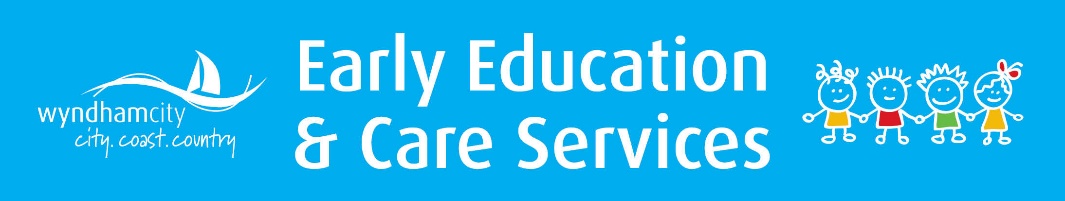 Register Online 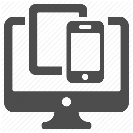 Do you have an email address and easy access to the internet? An online portal is available for families registering with Wyndham City’s Central Registration System. To register your child online visit https://kindergarten.wyndham.vic.gov.au A paper registration form is not required if using the online portal.Register Online Do you have an email address and easy access to the internet? An online portal is available for families registering with Wyndham City’s Central Registration System. To register your child online visit https://kindergarten.wyndham.vic.gov.au A paper registration form is not required if using the online portal.Register Online Do you have an email address and easy access to the internet? An online portal is available for families registering with Wyndham City’s Central Registration System. To register your child online visit https://kindergarten.wyndham.vic.gov.au A paper registration form is not required if using the online portal.Register Online Do you have an email address and easy access to the internet? An online portal is available for families registering with Wyndham City’s Central Registration System. To register your child online visit https://kindergarten.wyndham.vic.gov.au A paper registration form is not required if using the online portal.Register Online Do you have an email address and easy access to the internet? An online portal is available for families registering with Wyndham City’s Central Registration System. To register your child online visit https://kindergarten.wyndham.vic.gov.au A paper registration form is not required if using the online portal.Register Online Do you have an email address and easy access to the internet? An online portal is available for families registering with Wyndham City’s Central Registration System. To register your child online visit https://kindergarten.wyndham.vic.gov.au A paper registration form is not required if using the online portal.Register Online Do you have an email address and easy access to the internet? An online portal is available for families registering with Wyndham City’s Central Registration System. To register your child online visit https://kindergarten.wyndham.vic.gov.au A paper registration form is not required if using the online portal.Register Online Do you have an email address and easy access to the internet? An online portal is available for families registering with Wyndham City’s Central Registration System. To register your child online visit https://kindergarten.wyndham.vic.gov.au A paper registration form is not required if using the online portal.Register Online Do you have an email address and easy access to the internet? An online portal is available for families registering with Wyndham City’s Central Registration System. To register your child online visit https://kindergarten.wyndham.vic.gov.au A paper registration form is not required if using the online portal.Register Online Do you have an email address and easy access to the internet? An online portal is available for families registering with Wyndham City’s Central Registration System. To register your child online visit https://kindergarten.wyndham.vic.gov.au A paper registration form is not required if using the online portal.Register Online Do you have an email address and easy access to the internet? An online portal is available for families registering with Wyndham City’s Central Registration System. To register your child online visit https://kindergarten.wyndham.vic.gov.au A paper registration form is not required if using the online portal.Register Online Do you have an email address and easy access to the internet? An online portal is available for families registering with Wyndham City’s Central Registration System. To register your child online visit https://kindergarten.wyndham.vic.gov.au A paper registration form is not required if using the online portal.Register Online Do you have an email address and easy access to the internet? An online portal is available for families registering with Wyndham City’s Central Registration System. To register your child online visit https://kindergarten.wyndham.vic.gov.au A paper registration form is not required if using the online portal.Register Online Do you have an email address and easy access to the internet? An online portal is available for families registering with Wyndham City’s Central Registration System. To register your child online visit https://kindergarten.wyndham.vic.gov.au A paper registration form is not required if using the online portal.Register Online Do you have an email address and easy access to the internet? An online portal is available for families registering with Wyndham City’s Central Registration System. To register your child online visit https://kindergarten.wyndham.vic.gov.au A paper registration form is not required if using the online portal.Register Online Do you have an email address and easy access to the internet? An online portal is available for families registering with Wyndham City’s Central Registration System. To register your child online visit https://kindergarten.wyndham.vic.gov.au A paper registration form is not required if using the online portal.Register Online Do you have an email address and easy access to the internet? An online portal is available for families registering with Wyndham City’s Central Registration System. To register your child online visit https://kindergarten.wyndham.vic.gov.au A paper registration form is not required if using the online portal.Register Online Do you have an email address and easy access to the internet? An online portal is available for families registering with Wyndham City’s Central Registration System. To register your child online visit https://kindergarten.wyndham.vic.gov.au A paper registration form is not required if using the online portal.Register Online Do you have an email address and easy access to the internet? An online portal is available for families registering with Wyndham City’s Central Registration System. To register your child online visit https://kindergarten.wyndham.vic.gov.au A paper registration form is not required if using the online portal.Register Online Do you have an email address and easy access to the internet? An online portal is available for families registering with Wyndham City’s Central Registration System. To register your child online visit https://kindergarten.wyndham.vic.gov.au A paper registration form is not required if using the online portal.Register Online Do you have an email address and easy access to the internet? An online portal is available for families registering with Wyndham City’s Central Registration System. To register your child online visit https://kindergarten.wyndham.vic.gov.au A paper registration form is not required if using the online portal.Register Online Do you have an email address and easy access to the internet? An online portal is available for families registering with Wyndham City’s Central Registration System. To register your child online visit https://kindergarten.wyndham.vic.gov.au A paper registration form is not required if using the online portal.Register Online Do you have an email address and easy access to the internet? An online portal is available for families registering with Wyndham City’s Central Registration System. To register your child online visit https://kindergarten.wyndham.vic.gov.au A paper registration form is not required if using the online portal.Register Online Do you have an email address and easy access to the internet? An online portal is available for families registering with Wyndham City’s Central Registration System. To register your child online visit https://kindergarten.wyndham.vic.gov.au A paper registration form is not required if using the online portal.Register Online Do you have an email address and easy access to the internet? An online portal is available for families registering with Wyndham City’s Central Registration System. To register your child online visit https://kindergarten.wyndham.vic.gov.au A paper registration form is not required if using the online portal.Register Online Do you have an email address and easy access to the internet? An online portal is available for families registering with Wyndham City’s Central Registration System. To register your child online visit https://kindergarten.wyndham.vic.gov.au A paper registration form is not required if using the online portal.Register Online Do you have an email address and easy access to the internet? An online portal is available for families registering with Wyndham City’s Central Registration System. To register your child online visit https://kindergarten.wyndham.vic.gov.au A paper registration form is not required if using the online portal.Register Online Do you have an email address and easy access to the internet? An online portal is available for families registering with Wyndham City’s Central Registration System. To register your child online visit https://kindergarten.wyndham.vic.gov.au A paper registration form is not required if using the online portal.Register Online Do you have an email address and easy access to the internet? An online portal is available for families registering with Wyndham City’s Central Registration System. To register your child online visit https://kindergarten.wyndham.vic.gov.au A paper registration form is not required if using the online portal.The collection and handling of personal information is in accordance with Council’s Privacy Policy which is displayed on Council’s website and available for inspection at, or collection from, Council’s Civic Centre or Community CentresThe collection and handling of personal information is in accordance with Council’s Privacy Policy which is displayed on Council’s website and available for inspection at, or collection from, Council’s Civic Centre or Community CentresThe collection and handling of personal information is in accordance with Council’s Privacy Policy which is displayed on Council’s website and available for inspection at, or collection from, Council’s Civic Centre or Community CentresThe collection and handling of personal information is in accordance with Council’s Privacy Policy which is displayed on Council’s website and available for inspection at, or collection from, Council’s Civic Centre or Community CentresThe collection and handling of personal information is in accordance with Council’s Privacy Policy which is displayed on Council’s website and available for inspection at, or collection from, Council’s Civic Centre or Community CentresThe collection and handling of personal information is in accordance with Council’s Privacy Policy which is displayed on Council’s website and available for inspection at, or collection from, Council’s Civic Centre or Community CentresThe collection and handling of personal information is in accordance with Council’s Privacy Policy which is displayed on Council’s website and available for inspection at, or collection from, Council’s Civic Centre or Community CentresThe collection and handling of personal information is in accordance with Council’s Privacy Policy which is displayed on Council’s website and available for inspection at, or collection from, Council’s Civic Centre or Community CentresThe collection and handling of personal information is in accordance with Council’s Privacy Policy which is displayed on Council’s website and available for inspection at, or collection from, Council’s Civic Centre or Community CentresThe collection and handling of personal information is in accordance with Council’s Privacy Policy which is displayed on Council’s website and available for inspection at, or collection from, Council’s Civic Centre or Community CentresThe collection and handling of personal information is in accordance with Council’s Privacy Policy which is displayed on Council’s website and available for inspection at, or collection from, Council’s Civic Centre or Community CentresThe collection and handling of personal information is in accordance with Council’s Privacy Policy which is displayed on Council’s website and available for inspection at, or collection from, Council’s Civic Centre or Community CentresThe collection and handling of personal information is in accordance with Council’s Privacy Policy which is displayed on Council’s website and available for inspection at, or collection from, Council’s Civic Centre or Community CentresThe collection and handling of personal information is in accordance with Council’s Privacy Policy which is displayed on Council’s website and available for inspection at, or collection from, Council’s Civic Centre or Community CentresThe collection and handling of personal information is in accordance with Council’s Privacy Policy which is displayed on Council’s website and available for inspection at, or collection from, Council’s Civic Centre or Community CentresThe collection and handling of personal information is in accordance with Council’s Privacy Policy which is displayed on Council’s website and available for inspection at, or collection from, Council’s Civic Centre or Community CentresThe collection and handling of personal information is in accordance with Council’s Privacy Policy which is displayed on Council’s website and available for inspection at, or collection from, Council’s Civic Centre or Community CentresThe collection and handling of personal information is in accordance with Council’s Privacy Policy which is displayed on Council’s website and available for inspection at, or collection from, Council’s Civic Centre or Community CentresThe collection and handling of personal information is in accordance with Council’s Privacy Policy which is displayed on Council’s website and available for inspection at, or collection from, Council’s Civic Centre or Community CentresThe collection and handling of personal information is in accordance with Council’s Privacy Policy which is displayed on Council’s website and available for inspection at, or collection from, Council’s Civic Centre or Community CentresThe collection and handling of personal information is in accordance with Council’s Privacy Policy which is displayed on Council’s website and available for inspection at, or collection from, Council’s Civic Centre or Community CentresThe collection and handling of personal information is in accordance with Council’s Privacy Policy which is displayed on Council’s website and available for inspection at, or collection from, Council’s Civic Centre or Community CentresThe collection and handling of personal information is in accordance with Council’s Privacy Policy which is displayed on Council’s website and available for inspection at, or collection from, Council’s Civic Centre or Community CentresThe collection and handling of personal information is in accordance with Council’s Privacy Policy which is displayed on Council’s website and available for inspection at, or collection from, Council’s Civic Centre or Community CentresThe collection and handling of personal information is in accordance with Council’s Privacy Policy which is displayed on Council’s website and available for inspection at, or collection from, Council’s Civic Centre or Community CentresThe collection and handling of personal information is in accordance with Council’s Privacy Policy which is displayed on Council’s website and available for inspection at, or collection from, Council’s Civic Centre or Community CentresThe collection and handling of personal information is in accordance with Council’s Privacy Policy which is displayed on Council’s website and available for inspection at, or collection from, Council’s Civic Centre or Community CentresThe collection and handling of personal information is in accordance with Council’s Privacy Policy which is displayed on Council’s website and available for inspection at, or collection from, Council’s Civic Centre or Community CentresThe collection and handling of personal information is in accordance with Council’s Privacy Policy which is displayed on Council’s website and available for inspection at, or collection from, Council’s Civic Centre or Community Centres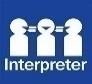 If you require assistance with this document, the information can be translated by contacting Translating and Interpreting Services on 131 450.(Ask to be connected to Wyndham City on 9742 0777)If you require assistance with this document, the information can be translated by contacting Translating and Interpreting Services on 131 450.(Ask to be connected to Wyndham City on 9742 0777)If you require assistance with this document, the information can be translated by contacting Translating and Interpreting Services on 131 450.(Ask to be connected to Wyndham City on 9742 0777)If you require assistance with this document, the information can be translated by contacting Translating and Interpreting Services on 131 450.(Ask to be connected to Wyndham City on 9742 0777)If you require assistance with this document, the information can be translated by contacting Translating and Interpreting Services on 131 450.(Ask to be connected to Wyndham City on 9742 0777)If you require assistance with this document, the information can be translated by contacting Translating and Interpreting Services on 131 450.(Ask to be connected to Wyndham City on 9742 0777)If you require assistance with this document, the information can be translated by contacting Translating and Interpreting Services on 131 450.(Ask to be connected to Wyndham City on 9742 0777)If you require assistance with this document, the information can be translated by contacting Translating and Interpreting Services on 131 450.(Ask to be connected to Wyndham City on 9742 0777)If you require assistance with this document, the information can be translated by contacting Translating and Interpreting Services on 131 450.(Ask to be connected to Wyndham City on 9742 0777)If you require assistance with this document, the information can be translated by contacting Translating and Interpreting Services on 131 450.(Ask to be connected to Wyndham City on 9742 0777)If you require assistance with this document, the information can be translated by contacting Translating and Interpreting Services on 131 450.(Ask to be connected to Wyndham City on 9742 0777)If you require assistance with this document, the information can be translated by contacting Translating and Interpreting Services on 131 450.(Ask to be connected to Wyndham City on 9742 0777)If you require assistance with this document, the information can be translated by contacting Translating and Interpreting Services on 131 450.(Ask to be connected to Wyndham City on 9742 0777)If you require assistance with this document, the information can be translated by contacting Translating and Interpreting Services on 131 450.(Ask to be connected to Wyndham City on 9742 0777)If you require assistance with this document, the information can be translated by contacting Translating and Interpreting Services on 131 450.(Ask to be connected to Wyndham City on 9742 0777)If you require assistance with this document, the information can be translated by contacting Translating and Interpreting Services on 131 450.(Ask to be connected to Wyndham City on 9742 0777)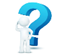 If you have any further questions, please feel free to contact a Community Support and Enrolment Officer on 9742 8147.If you have any further questions, please feel free to contact a Community Support and Enrolment Officer on 9742 8147.If you have any further questions, please feel free to contact a Community Support and Enrolment Officer on 9742 8147.If you have any further questions, please feel free to contact a Community Support and Enrolment Officer on 9742 8147.If you have any further questions, please feel free to contact a Community Support and Enrolment Officer on 9742 8147.If you have any further questions, please feel free to contact a Community Support and Enrolment Officer on 9742 8147.If you have any further questions, please feel free to contact a Community Support and Enrolment Officer on 9742 8147.If you have any further questions, please feel free to contact a Community Support and Enrolment Officer on 9742 8147.If you have any further questions, please feel free to contact a Community Support and Enrolment Officer on 9742 8147.If you have any further questions, please feel free to contact a Community Support and Enrolment Officer on 9742 8147.If you have any further questions, please feel free to contact a Community Support and Enrolment Officer on 9742 8147.If you have any further questions, please feel free to contact a Community Support and Enrolment Officer on 9742 8147.If you have any further questions, please feel free to contact a Community Support and Enrolment Officer on 9742 8147.OFFICE USE ONLYOFFICE USE ONLYOFFICE USE ONLYOFFICE USE ONLYOFFICE USE ONLYOFFICE USE ONLYOFFICE USE ONLYOFFICE USE ONLYOFFICE USE ONLYOFFICE USE ONLYOFFICE USE ONLYOFFICE USE ONLYOFFICE USE ONLYOFFICE USE ONLYOFFICE USE ONLYOFFICE USE ONLYOFFICE USE ONLYOFFICE USE ONLYOFFICE USE ONLYOFFICE USE ONLYOFFICE USE ONLYOFFICE USE ONLYOFFICE USE ONLYOFFICE USE ONLYOFFICE USE ONLYOFFICE USE ONLYOFFICE USE ONLYOFFICE USE ONLYOFFICE USE ONLYApplication Number:Application Number:Application Number:Application Number:Application Number:Application Number:Receipt Number:Receipt Number:Receipt Number:Receipt Number:Receipt Number:Receipt Number:Receipt Number:Receipt Number:Receipt Number:Receipt Number:Receipt Number:Receipt Number:Receipt Number:Receipt Date:Receipt Date:Receipt Date:Receipt Date:Receipt Date:Receipt Date:Receipt Date:Receipt Date:Receipt Date:Receipt Date:Will your child be aged three years by 30/04/2020?*Will your child be aged three years by 30/04/2020?*Will your child be aged three years by 30/04/2020?*Will your child be aged three years by 30/04/2020?*Will your child be aged three years by 30/04/2020?*Will your child be aged three years by 30/04/2020?*Will your child be aged three years by 30/04/2020?*Will your child be aged three years by 30/04/2020?*Will your child be aged three years by 30/04/2020?*Will your child be aged three years by 30/04/2020?*Will your child be aged three years by 30/04/2020?*Will your child be aged three years by 30/04/2020?*Will your child be aged three years by 30/04/2020?*Will your child be aged three years by 30/04/2020?*Will your child be aged three years by 30/04/2020?*Will your child be aged three years by 30/04/2020?*Will your child be aged three years by 30/04/2020?*Will your child be aged three years by 30/04/2020?*Will your child be aged three years by 30/04/2020?*Will your child be aged three years by 30/04/2020?*Will your child be aged three years by 30/04/2020?*Will your child be aged three years by 30/04/2020?*Will your child be aged three years by 30/04/2020?*Will your child be aged three years by 30/04/2020?*Will your child be aged three years by 30/04/2020?*Yes  Yes  No No * To be eligible to attend a participating kindergarten program, a child must be three years old on or before 30 April in the year that they are to attend the program. However, please be aware, children are not able to commence in a kindergarten place until they are three years of age.  Do not complete this form if your child will not be three years of age by this date. Please note:Registrations lodged on or after 1 June 2019 will be considered late and therefore processed after all forms received between 1 April and 31 May 2019. Completion of this registration form does not guarantee a placement in a kindergarten program. * To be eligible to attend a participating kindergarten program, a child must be three years old on or before 30 April in the year that they are to attend the program. However, please be aware, children are not able to commence in a kindergarten place until they are three years of age.  Do not complete this form if your child will not be three years of age by this date. Please note:Registrations lodged on or after 1 June 2019 will be considered late and therefore processed after all forms received between 1 April and 31 May 2019. Completion of this registration form does not guarantee a placement in a kindergarten program. * To be eligible to attend a participating kindergarten program, a child must be three years old on or before 30 April in the year that they are to attend the program. However, please be aware, children are not able to commence in a kindergarten place until they are three years of age.  Do not complete this form if your child will not be three years of age by this date. Please note:Registrations lodged on or after 1 June 2019 will be considered late and therefore processed after all forms received between 1 April and 31 May 2019. Completion of this registration form does not guarantee a placement in a kindergarten program. * To be eligible to attend a participating kindergarten program, a child must be three years old on or before 30 April in the year that they are to attend the program. However, please be aware, children are not able to commence in a kindergarten place until they are three years of age.  Do not complete this form if your child will not be three years of age by this date. Please note:Registrations lodged on or after 1 June 2019 will be considered late and therefore processed after all forms received between 1 April and 31 May 2019. Completion of this registration form does not guarantee a placement in a kindergarten program. * To be eligible to attend a participating kindergarten program, a child must be three years old on or before 30 April in the year that they are to attend the program. However, please be aware, children are not able to commence in a kindergarten place until they are three years of age.  Do not complete this form if your child will not be three years of age by this date. Please note:Registrations lodged on or after 1 June 2019 will be considered late and therefore processed after all forms received between 1 April and 31 May 2019. Completion of this registration form does not guarantee a placement in a kindergarten program. * To be eligible to attend a participating kindergarten program, a child must be three years old on or before 30 April in the year that they are to attend the program. However, please be aware, children are not able to commence in a kindergarten place until they are three years of age.  Do not complete this form if your child will not be three years of age by this date. Please note:Registrations lodged on or after 1 June 2019 will be considered late and therefore processed after all forms received between 1 April and 31 May 2019. Completion of this registration form does not guarantee a placement in a kindergarten program. * To be eligible to attend a participating kindergarten program, a child must be three years old on or before 30 April in the year that they are to attend the program. However, please be aware, children are not able to commence in a kindergarten place until they are three years of age.  Do not complete this form if your child will not be three years of age by this date. Please note:Registrations lodged on or after 1 June 2019 will be considered late and therefore processed after all forms received between 1 April and 31 May 2019. Completion of this registration form does not guarantee a placement in a kindergarten program. * To be eligible to attend a participating kindergarten program, a child must be three years old on or before 30 April in the year that they are to attend the program. However, please be aware, children are not able to commence in a kindergarten place until they are three years of age.  Do not complete this form if your child will not be three years of age by this date. Please note:Registrations lodged on or after 1 June 2019 will be considered late and therefore processed after all forms received between 1 April and 31 May 2019. Completion of this registration form does not guarantee a placement in a kindergarten program. * To be eligible to attend a participating kindergarten program, a child must be three years old on or before 30 April in the year that they are to attend the program. However, please be aware, children are not able to commence in a kindergarten place until they are three years of age.  Do not complete this form if your child will not be three years of age by this date. Please note:Registrations lodged on or after 1 June 2019 will be considered late and therefore processed after all forms received between 1 April and 31 May 2019. Completion of this registration form does not guarantee a placement in a kindergarten program. * To be eligible to attend a participating kindergarten program, a child must be three years old on or before 30 April in the year that they are to attend the program. However, please be aware, children are not able to commence in a kindergarten place until they are three years of age.  Do not complete this form if your child will not be three years of age by this date. Please note:Registrations lodged on or after 1 June 2019 will be considered late and therefore processed after all forms received between 1 April and 31 May 2019. Completion of this registration form does not guarantee a placement in a kindergarten program. * To be eligible to attend a participating kindergarten program, a child must be three years old on or before 30 April in the year that they are to attend the program. However, please be aware, children are not able to commence in a kindergarten place until they are three years of age.  Do not complete this form if your child will not be three years of age by this date. Please note:Registrations lodged on or after 1 June 2019 will be considered late and therefore processed after all forms received between 1 April and 31 May 2019. Completion of this registration form does not guarantee a placement in a kindergarten program. * To be eligible to attend a participating kindergarten program, a child must be three years old on or before 30 April in the year that they are to attend the program. However, please be aware, children are not able to commence in a kindergarten place until they are three years of age.  Do not complete this form if your child will not be three years of age by this date. Please note:Registrations lodged on or after 1 June 2019 will be considered late and therefore processed after all forms received between 1 April and 31 May 2019. Completion of this registration form does not guarantee a placement in a kindergarten program. * To be eligible to attend a participating kindergarten program, a child must be three years old on or before 30 April in the year that they are to attend the program. However, please be aware, children are not able to commence in a kindergarten place until they are three years of age.  Do not complete this form if your child will not be three years of age by this date. Please note:Registrations lodged on or after 1 June 2019 will be considered late and therefore processed after all forms received between 1 April and 31 May 2019. Completion of this registration form does not guarantee a placement in a kindergarten program. * To be eligible to attend a participating kindergarten program, a child must be three years old on or before 30 April in the year that they are to attend the program. However, please be aware, children are not able to commence in a kindergarten place until they are three years of age.  Do not complete this form if your child will not be three years of age by this date. Please note:Registrations lodged on or after 1 June 2019 will be considered late and therefore processed after all forms received between 1 April and 31 May 2019. Completion of this registration form does not guarantee a placement in a kindergarten program. * To be eligible to attend a participating kindergarten program, a child must be three years old on or before 30 April in the year that they are to attend the program. However, please be aware, children are not able to commence in a kindergarten place until they are three years of age.  Do not complete this form if your child will not be three years of age by this date. Please note:Registrations lodged on or after 1 June 2019 will be considered late and therefore processed after all forms received between 1 April and 31 May 2019. Completion of this registration form does not guarantee a placement in a kindergarten program. * To be eligible to attend a participating kindergarten program, a child must be three years old on or before 30 April in the year that they are to attend the program. However, please be aware, children are not able to commence in a kindergarten place until they are three years of age.  Do not complete this form if your child will not be three years of age by this date. Please note:Registrations lodged on or after 1 June 2019 will be considered late and therefore processed after all forms received between 1 April and 31 May 2019. Completion of this registration form does not guarantee a placement in a kindergarten program. * To be eligible to attend a participating kindergarten program, a child must be three years old on or before 30 April in the year that they are to attend the program. However, please be aware, children are not able to commence in a kindergarten place until they are three years of age.  Do not complete this form if your child will not be three years of age by this date. Please note:Registrations lodged on or after 1 June 2019 will be considered late and therefore processed after all forms received between 1 April and 31 May 2019. Completion of this registration form does not guarantee a placement in a kindergarten program. * To be eligible to attend a participating kindergarten program, a child must be three years old on or before 30 April in the year that they are to attend the program. However, please be aware, children are not able to commence in a kindergarten place until they are three years of age.  Do not complete this form if your child will not be three years of age by this date. Please note:Registrations lodged on or after 1 June 2019 will be considered late and therefore processed after all forms received between 1 April and 31 May 2019. Completion of this registration form does not guarantee a placement in a kindergarten program. * To be eligible to attend a participating kindergarten program, a child must be three years old on or before 30 April in the year that they are to attend the program. However, please be aware, children are not able to commence in a kindergarten place until they are three years of age.  Do not complete this form if your child will not be three years of age by this date. Please note:Registrations lodged on or after 1 June 2019 will be considered late and therefore processed after all forms received between 1 April and 31 May 2019. Completion of this registration form does not guarantee a placement in a kindergarten program. * To be eligible to attend a participating kindergarten program, a child must be three years old on or before 30 April in the year that they are to attend the program. However, please be aware, children are not able to commence in a kindergarten place until they are three years of age.  Do not complete this form if your child will not be three years of age by this date. Please note:Registrations lodged on or after 1 June 2019 will be considered late and therefore processed after all forms received between 1 April and 31 May 2019. Completion of this registration form does not guarantee a placement in a kindergarten program. * To be eligible to attend a participating kindergarten program, a child must be three years old on or before 30 April in the year that they are to attend the program. However, please be aware, children are not able to commence in a kindergarten place until they are three years of age.  Do not complete this form if your child will not be three years of age by this date. Please note:Registrations lodged on or after 1 June 2019 will be considered late and therefore processed after all forms received between 1 April and 31 May 2019. Completion of this registration form does not guarantee a placement in a kindergarten program. * To be eligible to attend a participating kindergarten program, a child must be three years old on or before 30 April in the year that they are to attend the program. However, please be aware, children are not able to commence in a kindergarten place until they are three years of age.  Do not complete this form if your child will not be three years of age by this date. Please note:Registrations lodged on or after 1 June 2019 will be considered late and therefore processed after all forms received between 1 April and 31 May 2019. Completion of this registration form does not guarantee a placement in a kindergarten program. * To be eligible to attend a participating kindergarten program, a child must be three years old on or before 30 April in the year that they are to attend the program. However, please be aware, children are not able to commence in a kindergarten place until they are three years of age.  Do not complete this form if your child will not be three years of age by this date. Please note:Registrations lodged on or after 1 June 2019 will be considered late and therefore processed after all forms received between 1 April and 31 May 2019. Completion of this registration form does not guarantee a placement in a kindergarten program. * To be eligible to attend a participating kindergarten program, a child must be three years old on or before 30 April in the year that they are to attend the program. However, please be aware, children are not able to commence in a kindergarten place until they are three years of age.  Do not complete this form if your child will not be three years of age by this date. Please note:Registrations lodged on or after 1 June 2019 will be considered late and therefore processed after all forms received between 1 April and 31 May 2019. Completion of this registration form does not guarantee a placement in a kindergarten program. * To be eligible to attend a participating kindergarten program, a child must be three years old on or before 30 April in the year that they are to attend the program. However, please be aware, children are not able to commence in a kindergarten place until they are three years of age.  Do not complete this form if your child will not be three years of age by this date. Please note:Registrations lodged on or after 1 June 2019 will be considered late and therefore processed after all forms received between 1 April and 31 May 2019. Completion of this registration form does not guarantee a placement in a kindergarten program. * To be eligible to attend a participating kindergarten program, a child must be three years old on or before 30 April in the year that they are to attend the program. However, please be aware, children are not able to commence in a kindergarten place until they are three years of age.  Do not complete this form if your child will not be three years of age by this date. Please note:Registrations lodged on or after 1 June 2019 will be considered late and therefore processed after all forms received between 1 April and 31 May 2019. Completion of this registration form does not guarantee a placement in a kindergarten program. * To be eligible to attend a participating kindergarten program, a child must be three years old on or before 30 April in the year that they are to attend the program. However, please be aware, children are not able to commence in a kindergarten place until they are three years of age.  Do not complete this form if your child will not be three years of age by this date. Please note:Registrations lodged on or after 1 June 2019 will be considered late and therefore processed after all forms received between 1 April and 31 May 2019. Completion of this registration form does not guarantee a placement in a kindergarten program. * To be eligible to attend a participating kindergarten program, a child must be three years old on or before 30 April in the year that they are to attend the program. However, please be aware, children are not able to commence in a kindergarten place until they are three years of age.  Do not complete this form if your child will not be three years of age by this date. Please note:Registrations lodged on or after 1 June 2019 will be considered late and therefore processed after all forms received between 1 April and 31 May 2019. Completion of this registration form does not guarantee a placement in a kindergarten program. * To be eligible to attend a participating kindergarten program, a child must be three years old on or before 30 April in the year that they are to attend the program. However, please be aware, children are not able to commence in a kindergarten place until they are three years of age.  Do not complete this form if your child will not be three years of age by this date. Please note:Registrations lodged on or after 1 June 2019 will be considered late and therefore processed after all forms received between 1 April and 31 May 2019. Completion of this registration form does not guarantee a placement in a kindergarten program. CHILD’S DETAILSCHILD’S DETAILSCHILD’S DETAILSCHILD’S DETAILSCHILD’S DETAILSCHILD’S DETAILSCHILD’S DETAILSCHILD’S DETAILSCHILD’S DETAILSCHILD’S DETAILSCHILD’S DETAILSCHILD’S DETAILSCHILD’S DETAILSCHILD’S DETAILSCHILD’S DETAILSCHILD’S DETAILSCHILD’S DETAILSCHILD’S DETAILSCHILD’S DETAILSCHILD’S DETAILSCHILD’S DETAILSCHILD’S DETAILSCHILD’S DETAILSCHILD’S DETAILSCHILD’S DETAILSCHILD’S DETAILSCHILD’S DETAILSCHILD’S DETAILSCHILD’S DETAILSGiven Names (as stated on Birth Certificate):Given Names (as stated on Birth Certificate):Given Names (as stated on Birth Certificate):Given Names (as stated on Birth Certificate):Given Names (as stated on Birth Certificate):Given Names (as stated on Birth Certificate):Given Names (as stated on Birth Certificate):Given Names (as stated on Birth Certificate):Given Names (as stated on Birth Certificate):Given Names (as stated on Birth Certificate):Given Names (as stated on Birth Certificate):Given Names (as stated on Birth Certificate):Given Names (as stated on Birth Certificate):Given Names (as stated on Birth Certificate):Given Names (as stated on Birth Certificate):Given Names (as stated on Birth Certificate):Given Names (as stated on Birth Certificate):Given Names (as stated on Birth Certificate):Given Names (as stated on Birth Certificate):Given Names (as stated on Birth Certificate):Given Names (as stated on Birth Certificate):Given Names (as stated on Birth Certificate):Given Names (as stated on Birth Certificate):Given Names (as stated on Birth Certificate):Given Names (as stated on Birth Certificate):Given Names (as stated on Birth Certificate):Given Names (as stated on Birth Certificate):Given Names (as stated on Birth Certificate):Given Names (as stated on Birth Certificate):Family Name/Surname:Family Name/Surname:Family Name/Surname:Family Name/Surname:Family Name/Surname:Family Name/Surname:Family Name/Surname:Family Name/Surname:Family Name/Surname:Family Name/Surname:Family Name/Surname:Family Name/Surname:Family Name/Surname:Family Name/Surname:Family Name/Surname:Family Name/Surname:Family Name/Surname:Family Name/Surname:Family Name/Surname:Family Name/Surname:Family Name/Surname:Family Name/Surname:Family Name/Surname:Family Name/Surname:Family Name/Surname:Family Name/Surname:Family Name/Surname:Family Name/Surname:Family Name/Surname:Date of Birth (dd/mm/yy): Please attach a copy of your child’s birth certificateDate of Birth (dd/mm/yy): Please attach a copy of your child’s birth certificateDate of Birth (dd/mm/yy): Please attach a copy of your child’s birth certificateDate of Birth (dd/mm/yy): Please attach a copy of your child’s birth certificateDate of Birth (dd/mm/yy): Please attach a copy of your child’s birth certificateDate of Birth (dd/mm/yy): Please attach a copy of your child’s birth certificateDate of Birth (dd/mm/yy): Please attach a copy of your child’s birth certificateDate of Birth (dd/mm/yy): Please attach a copy of your child’s birth certificateDate of Birth (dd/mm/yy): Please attach a copy of your child’s birth certificateDate of Birth (dd/mm/yy): Please attach a copy of your child’s birth certificateDate of Birth (dd/mm/yy): Please attach a copy of your child’s birth certificateDate of Birth (dd/mm/yy): Please attach a copy of your child’s birth certificateDate of Birth (dd/mm/yy): Please attach a copy of your child’s birth certificateDate of Birth (dd/mm/yy): Please attach a copy of your child’s birth certificateDate of Birth (dd/mm/yy): Please attach a copy of your child’s birth certificateDate of Birth (dd/mm/yy): Please attach a copy of your child’s birth certificateDate of Birth (dd/mm/yy): Please attach a copy of your child’s birth certificateDate of Birth (dd/mm/yy): Please attach a copy of your child’s birth certificateDate of Birth (dd/mm/yy): Please attach a copy of your child’s birth certificateDate of Birth (dd/mm/yy): Please attach a copy of your child’s birth certificateDate of Birth (dd/mm/yy): Please attach a copy of your child’s birth certificateDate of Birth (dd/mm/yy): Please attach a copy of your child’s birth certificateDate of Birth (dd/mm/yy): Please attach a copy of your child’s birth certificateDate of Birth (dd/mm/yy): Please attach a copy of your child’s birth certificateDate of Birth (dd/mm/yy): Please attach a copy of your child’s birth certificateDate of Birth (dd/mm/yy): Please attach a copy of your child’s birth certificateDate of Birth (dd/mm/yy): Please attach a copy of your child’s birth certificateDate of Birth (dd/mm/yy): Please attach a copy of your child’s birth certificateDate of Birth (dd/mm/yy): Please attach a copy of your child’s birth certificateGender:Gender:Gender:Gender:Gender:Gender:Gender:Gender:Gender:Gender:Gender:Gender:Male Male Male Male Male Female Female Female Female Female Other Other Other Other Other Other Other Country of birth:Country of birth:Country of birth:Country of birth:Country of birth:Country of birth:Country of birth:Country of birth:Country of birth:Country of birth:Country of birth:Country of birth:Country of birth:Country of birth:Country of birth:Country of birth:Country of birth:Country of birth:Country of birth:Country of birth:Country of birth:Country of birth:Country of birth:Country of birth:Country of birth:Country of birth:Country of birth:Country of birth:Country of birth:Cultural Background:Cultural Background:Cultural Background:Cultural Background:Cultural Background:Cultural Background:Cultural Background:Cultural Background:Cultural Background:Cultural Background:Cultural Background:Cultural Background:Cultural Background:Cultural Background:Cultural Background:Cultural Background:Cultural Background:Cultural Background:Cultural Background:Cultural Background:Cultural Background:Cultural Background:Cultural Background:Cultural Background:Cultural Background:Cultural Background:Cultural Background:Cultural Background:Cultural Background:Is your child of Australian Aboriginal or Torres Strait Islander descent? (Please tick one box only)Is your child of Australian Aboriginal or Torres Strait Islander descent? (Please tick one box only)Is your child of Australian Aboriginal or Torres Strait Islander descent? (Please tick one box only)Is your child of Australian Aboriginal or Torres Strait Islander descent? (Please tick one box only)Is your child of Australian Aboriginal or Torres Strait Islander descent? (Please tick one box only)Is your child of Australian Aboriginal or Torres Strait Islander descent? (Please tick one box only)Is your child of Australian Aboriginal or Torres Strait Islander descent? (Please tick one box only)Is your child of Australian Aboriginal or Torres Strait Islander descent? (Please tick one box only)Is your child of Australian Aboriginal or Torres Strait Islander descent? (Please tick one box only)Is your child of Australian Aboriginal or Torres Strait Islander descent? (Please tick one box only)Is your child of Australian Aboriginal or Torres Strait Islander descent? (Please tick one box only)Is your child of Australian Aboriginal or Torres Strait Islander descent? (Please tick one box only)Is your child of Australian Aboriginal or Torres Strait Islander descent? (Please tick one box only)Is your child of Australian Aboriginal or Torres Strait Islander descent? (Please tick one box only)Is your child of Australian Aboriginal or Torres Strait Islander descent? (Please tick one box only)Is your child of Australian Aboriginal or Torres Strait Islander descent? (Please tick one box only)Is your child of Australian Aboriginal or Torres Strait Islander descent? (Please tick one box only)Is your child of Australian Aboriginal or Torres Strait Islander descent? (Please tick one box only)Is your child of Australian Aboriginal or Torres Strait Islander descent? (Please tick one box only)Is your child of Australian Aboriginal or Torres Strait Islander descent? (Please tick one box only)Is your child of Australian Aboriginal or Torres Strait Islander descent? (Please tick one box only)Is your child of Australian Aboriginal or Torres Strait Islander descent? (Please tick one box only)Is your child of Australian Aboriginal or Torres Strait Islander descent? (Please tick one box only)Is your child of Australian Aboriginal or Torres Strait Islander descent? (Please tick one box only)Is your child of Australian Aboriginal or Torres Strait Islander descent? (Please tick one box only)Is your child of Australian Aboriginal or Torres Strait Islander descent? (Please tick one box only)Is your child of Australian Aboriginal or Torres Strait Islander descent? (Please tick one box only)Is your child of Australian Aboriginal or Torres Strait Islander descent? (Please tick one box only)No  Yes, Australian Aboriginal Yes, Australian Aboriginal Yes, Australian Aboriginal Yes, Australian Aboriginal Yes, Australian Aboriginal Yes, Torres Strait Islander Yes, Torres Strait Islander Yes, Torres Strait Islander Yes, Torres Strait Islander Yes, Torres Strait Islander  Yes, both Australian Aboriginal and Torres Strait Islander   Yes, both Australian Aboriginal and Torres Strait Islander   Yes, both Australian Aboriginal and Torres Strait Islander   Yes, both Australian Aboriginal and Torres Strait Islander   Yes, both Australian Aboriginal and Torres Strait Islander   Yes, both Australian Aboriginal and Torres Strait Islander   Yes, both Australian Aboriginal and Torres Strait Islander   Yes, both Australian Aboriginal and Torres Strait Islander   Yes, both Australian Aboriginal and Torres Strait Islander   Yes, both Australian Aboriginal and Torres Strait Islander   Yes, both Australian Aboriginal and Torres Strait Islander   Yes, both Australian Aboriginal and Torres Strait Islander   Yes, both Australian Aboriginal and Torres Strait Islander   Yes, both Australian Aboriginal and Torres Strait Islander  PARENT / LEGAL GUARDIAN DETAILS (Please be advised all correspondence will be sent to Parent 1)PARENT / LEGAL GUARDIAN DETAILS (Please be advised all correspondence will be sent to Parent 1)PARENT / LEGAL GUARDIAN DETAILS (Please be advised all correspondence will be sent to Parent 1)PARENT / LEGAL GUARDIAN DETAILS (Please be advised all correspondence will be sent to Parent 1)PARENT / LEGAL GUARDIAN DETAILS (Please be advised all correspondence will be sent to Parent 1)PARENT / LEGAL GUARDIAN DETAILS (Please be advised all correspondence will be sent to Parent 1)PARENT / LEGAL GUARDIAN DETAILS (Please be advised all correspondence will be sent to Parent 1)PARENT / LEGAL GUARDIAN DETAILS (Please be advised all correspondence will be sent to Parent 1)PARENT / LEGAL GUARDIAN DETAILS (Please be advised all correspondence will be sent to Parent 1)PARENT / LEGAL GUARDIAN DETAILS (Please be advised all correspondence will be sent to Parent 1)PARENT / LEGAL GUARDIAN DETAILS (Please be advised all correspondence will be sent to Parent 1)PARENT / LEGAL GUARDIAN DETAILS (Please be advised all correspondence will be sent to Parent 1)PARENT / LEGAL GUARDIAN DETAILS (Please be advised all correspondence will be sent to Parent 1)PARENT / LEGAL GUARDIAN DETAILS (Please be advised all correspondence will be sent to Parent 1)PARENT / LEGAL GUARDIAN DETAILS (Please be advised all correspondence will be sent to Parent 1)PARENT / LEGAL GUARDIAN DETAILS (Please be advised all correspondence will be sent to Parent 1)PARENT / LEGAL GUARDIAN DETAILS (Please be advised all correspondence will be sent to Parent 1)PARENT / LEGAL GUARDIAN DETAILS (Please be advised all correspondence will be sent to Parent 1)PARENT / LEGAL GUARDIAN DETAILS (Please be advised all correspondence will be sent to Parent 1)PARENT / LEGAL GUARDIAN DETAILS (Please be advised all correspondence will be sent to Parent 1)PARENT / LEGAL GUARDIAN DETAILS (Please be advised all correspondence will be sent to Parent 1)PARENT / LEGAL GUARDIAN DETAILS (Please be advised all correspondence will be sent to Parent 1)PARENT / LEGAL GUARDIAN DETAILS (Please be advised all correspondence will be sent to Parent 1)PARENT / LEGAL GUARDIAN DETAILS (Please be advised all correspondence will be sent to Parent 1)PARENT / LEGAL GUARDIAN DETAILS (Please be advised all correspondence will be sent to Parent 1)PARENT / LEGAL GUARDIAN DETAILS (Please be advised all correspondence will be sent to Parent 1)PARENT / LEGAL GUARDIAN DETAILS (Please be advised all correspondence will be sent to Parent 1)PARENT / LEGAL GUARDIAN DETAILS (Please be advised all correspondence will be sent to Parent 1)PARENT / LEGAL GUARDIAN DETAILS (Please be advised all correspondence will be sent to Parent 1)This form should be completed and signed by both parents and/or legal guardians of the child unless there is only one parent/guardian.This form should be completed and signed by both parents and/or legal guardians of the child unless there is only one parent/guardian.This form should be completed and signed by both parents and/or legal guardians of the child unless there is only one parent/guardian.This form should be completed and signed by both parents and/or legal guardians of the child unless there is only one parent/guardian.This form should be completed and signed by both parents and/or legal guardians of the child unless there is only one parent/guardian.This form should be completed and signed by both parents and/or legal guardians of the child unless there is only one parent/guardian.This form should be completed and signed by both parents and/or legal guardians of the child unless there is only one parent/guardian.This form should be completed and signed by both parents and/or legal guardians of the child unless there is only one parent/guardian.This form should be completed and signed by both parents and/or legal guardians of the child unless there is only one parent/guardian.This form should be completed and signed by both parents and/or legal guardians of the child unless there is only one parent/guardian.This form should be completed and signed by both parents and/or legal guardians of the child unless there is only one parent/guardian.This form should be completed and signed by both parents and/or legal guardians of the child unless there is only one parent/guardian.This form should be completed and signed by both parents and/or legal guardians of the child unless there is only one parent/guardian.This form should be completed and signed by both parents and/or legal guardians of the child unless there is only one parent/guardian.This form should be completed and signed by both parents and/or legal guardians of the child unless there is only one parent/guardian.This form should be completed and signed by both parents and/or legal guardians of the child unless there is only one parent/guardian.This form should be completed and signed by both parents and/or legal guardians of the child unless there is only one parent/guardian.This form should be completed and signed by both parents and/or legal guardians of the child unless there is only one parent/guardian.This form should be completed and signed by both parents and/or legal guardians of the child unless there is only one parent/guardian.This form should be completed and signed by both parents and/or legal guardians of the child unless there is only one parent/guardian.This form should be completed and signed by both parents and/or legal guardians of the child unless there is only one parent/guardian.This form should be completed and signed by both parents and/or legal guardians of the child unless there is only one parent/guardian.This form should be completed and signed by both parents and/or legal guardians of the child unless there is only one parent/guardian.This form should be completed and signed by both parents and/or legal guardians of the child unless there is only one parent/guardian.This form should be completed and signed by both parents and/or legal guardians of the child unless there is only one parent/guardian.This form should be completed and signed by both parents and/or legal guardians of the child unless there is only one parent/guardian.This form should be completed and signed by both parents and/or legal guardians of the child unless there is only one parent/guardian.This form should be completed and signed by both parents and/or legal guardians of the child unless there is only one parent/guardian.This form should be completed and signed by both parents and/or legal guardians of the child unless there is only one parent/guardian.Parent / Legal Guardian 1Parent / Legal Guardian 1Parent / Legal Guardian 1Parent / Legal Guardian 1Parent / Legal Guardian 1Parent / Legal Guardian 1Parent / Legal Guardian 1Parent / Legal Guardian 1Parent / Legal Guardian 1Parent / Legal Guardian 1Parent / Legal Guardian 1Parent / Legal Guardian 1Parent / Legal Guardian 1Parent / Legal Guardian 1Parent / Legal Guardian 1Parent / Legal Guardian 1Parent / Legal Guardian 1Parent / Legal Guardian 1Parent / Legal Guardian 1Parent / Legal Guardian 1Parent / Legal Guardian 1Parent / Legal Guardian 1Parent / Legal Guardian 1Parent / Legal Guardian 1Parent / Legal Guardian 1Parent / Legal Guardian 1Parent / Legal Guardian 1Parent / Legal Guardian 1Parent / Legal Guardian 1Title:Title:Title:Mr Mr Mrs Mrs Mrs Mrs Ms Ms Ms Ms Ms Miss Miss Miss Miss Dr Dr Other  Please specify: Other  Please specify: Other  Please specify: Other  Please specify: Other  Please specify: Other  Please specify: Other  Please specify: Other  Please specify: Other  Please specify: Given Name:Given Name:Given Name:Given Name:Given Name:Given Name:Given Name:Given Name:Given Name:Given Name:Given Name:Given Name:Given Name:Given Name:Given Name:Given Name:Given Name:Given Name:Given Name:Given Name:Given Name:Given Name:Given Name:Given Name:Given Name:Given Name:Given Name:Given Name:Given Name:Family Name / Surname:Family Name / Surname:Family Name / Surname:Family Name / Surname:Family Name / Surname:Family Name / Surname:Family Name / Surname:Family Name / Surname:Family Name / Surname:Family Name / Surname:Family Name / Surname:Family Name / Surname:Family Name / Surname:Family Name / Surname:Family Name / Surname:Family Name / Surname:Family Name / Surname:Family Name / Surname:Family Name / Surname:Family Name / Surname:Family Name / Surname:Family Name / Surname:Family Name / Surname:Family Name / Surname:Family Name / Surname:Family Name / Surname:Family Name / Surname:Family Name / Surname:Family Name / Surname:Date of Birth (dd/mm/yy):Date of Birth (dd/mm/yy):Date of Birth (dd/mm/yy):Date of Birth (dd/mm/yy):Date of Birth (dd/mm/yy):Date of Birth (dd/mm/yy):Date of Birth (dd/mm/yy):Date of Birth (dd/mm/yy):Date of Birth (dd/mm/yy):Date of Birth (dd/mm/yy):Date of Birth (dd/mm/yy):Date of Birth (dd/mm/yy):Date of Birth (dd/mm/yy):Date of Birth (dd/mm/yy):Date of Birth (dd/mm/yy):Date of Birth (dd/mm/yy):Date of Birth (dd/mm/yy):Date of Birth (dd/mm/yy):Date of Birth (dd/mm/yy):Date of Birth (dd/mm/yy):Date of Birth (dd/mm/yy):Date of Birth (dd/mm/yy):Date of Birth (dd/mm/yy):Date of Birth (dd/mm/yy):Date of Birth (dd/mm/yy):Date of Birth (dd/mm/yy):Date of Birth (dd/mm/yy):Date of Birth (dd/mm/yy):Date of Birth (dd/mm/yy):Gender:Male  Male  Male  Female  Female  Female  Female  Other  Other  Other  Other  Other  Relationship to child:Relationship to child:Relationship to child:Relationship to child:Relationship to child:Relationship to child:Relationship to child:Relationship to child:Relationship to child:Relationship to child:Relationship to child:Relationship to child:Relationship to child:Relationship to child:Relationship to child:Relationship to child:Country of Birth:Country of Birth:Country of Birth:Country of Birth:Country of Birth:Country of Birth:Country of Birth:Country of Birth:Country of Birth:Country of Birth:Country of Birth:Country of Birth:Country of Birth:Country of Birth:Country of Birth:Country of Birth:Country of Birth:Country of Birth:Country of Birth:Country of Birth:Country of Birth:Country of Birth:Country of Birth:Country of Birth:Country of Birth:Country of Birth:Country of Birth:Country of Birth:Country of Birth:Language spoken at home:Language spoken at home:Language spoken at home:Language spoken at home:Language spoken at home:Language spoken at home:Language spoken at home:Language spoken at home:Language spoken at home:Language spoken at home:Language spoken at home:Language spoken at home:Interpreter Required:Interpreter Required:Interpreter Required:Interpreter Required:Interpreter Required:Interpreter Required:Interpreter Required:Interpreter Required:Interpreter Required:Yes  Yes  Yes  Yes  Yes  No  No  No  Email:Email:Email:Email:Email:Email:Email:Email:Email:Email:Email:Email:Email:Email:Email:Email:Email:Email:Email:Email:Email:Email:Email:Email:Email:Email:Email:Email:Email:Telephone: Home:Telephone: Home:Telephone: Home:Telephone: Home:Telephone: Home:Telephone: Home:Telephone: Home:Work:Work:Work:Work:Work:Work:Work:Work:Work:Work:Work:Work:Work:Work:Mobile:Mobile:Mobile:Mobile:Mobile:Mobile:Mobile:Mobile:Address:Address:Address:Address:Address:Address:Address:Address:Address:Address:Address:Address:Address:Address:Address:Address:Suburb:Suburb:Suburb:Suburb:Suburb:Suburb:Suburb:Postcode:Postcode:Postcode:Postcode:Postcode:Postcode:Postal Address: (If different from above)Postal Address: (If different from above)Postal Address: (If different from above)Postal Address: (If different from above)Postal Address: (If different from above)Postal Address: (If different from above)Postal Address: (If different from above)Postal Address: (If different from above)Postal Address: (If different from above)Postal Address: (If different from above)Postal Address: (If different from above)Postal Address: (If different from above)Postal Address: (If different from above)Postal Address: (If different from above)Postal Address: (If different from above)Postal Address: (If different from above)Suburb:Suburb:Suburb:Suburb:Suburb:Suburb:Suburb:Postcode:Postcode:Postcode:Postcode:Postcode:Postcode:Parent / Legal Guardian 2Parent / Legal Guardian 2Parent / Legal Guardian 2Parent / Legal Guardian 2Parent / Legal Guardian 2Parent / Legal Guardian 2Parent / Legal Guardian 2Parent / Legal Guardian 2Parent / Legal Guardian 2Parent / Legal Guardian 2Parent / Legal Guardian 2Parent / Legal Guardian 2Parent / Legal Guardian 2Parent / Legal Guardian 2Parent / Legal Guardian 2Parent / Legal Guardian 2Parent / Legal Guardian 2Parent / Legal Guardian 2Parent / Legal Guardian 2Parent / Legal Guardian 2Parent / Legal Guardian 2Parent / Legal Guardian 2Parent / Legal Guardian 2Parent / Legal Guardian 2Parent / Legal Guardian 2Parent / Legal Guardian 2Parent / Legal Guardian 2Parent / Legal Guardian 2Parent / Legal Guardian 2Title:Title:Mr Mr Mr Mr Mrs Mrs Mrs Mrs Ms Ms Ms Miss Miss Miss Miss Dr Dr Other  Please specify: Other  Please specify: Other  Please specify: Other  Please specify: Other  Please specify: Other  Please specify: Other  Please specify: Other  Please specify: Other  Please specify: Other  Please specify: Given Name:Given Name:Given Name:Given Name:Given Name:Given Name:Given Name:Given Name:Given Name:Given Name:Given Name:Given Name:Given Name:Given Name:Given Name:Given Name:Given Name:Given Name:Given Name:Given Name:Given Name:Given Name:Given Name:Given Name:Given Name:Given Name:Given Name:Given Name:Given Name:Family Name / Surname:Family Name / Surname:Family Name / Surname:Family Name / Surname:Family Name / Surname:Family Name / Surname:Family Name / Surname:Family Name / Surname:Family Name / Surname:Family Name / Surname:Family Name / Surname:Family Name / Surname:Family Name / Surname:Family Name / Surname:Family Name / Surname:Family Name / Surname:Family Name / Surname:Family Name / Surname:Family Name / Surname:Family Name / Surname:Family Name / Surname:Family Name / Surname:Family Name / Surname:Family Name / Surname:Family Name / Surname:Family Name / Surname:Family Name / Surname:Family Name / Surname:Family Name / Surname:Date of Birth (dd/mm/yy):Date of Birth (dd/mm/yy):Date of Birth (dd/mm/yy):Date of Birth (dd/mm/yy):Date of Birth (dd/mm/yy):Date of Birth (dd/mm/yy):Date of Birth (dd/mm/yy):Date of Birth (dd/mm/yy):Date of Birth (dd/mm/yy):Date of Birth (dd/mm/yy):Date of Birth (dd/mm/yy):Date of Birth (dd/mm/yy):Date of Birth (dd/mm/yy):Date of Birth (dd/mm/yy):Date of Birth (dd/mm/yy):Date of Birth (dd/mm/yy):Date of Birth (dd/mm/yy):Date of Birth (dd/mm/yy):Date of Birth (dd/mm/yy):Date of Birth (dd/mm/yy):Date of Birth (dd/mm/yy):Date of Birth (dd/mm/yy):Date of Birth (dd/mm/yy):Date of Birth (dd/mm/yy):Date of Birth (dd/mm/yy):Date of Birth (dd/mm/yy):Date of Birth (dd/mm/yy):Date of Birth (dd/mm/yy):Date of Birth (dd/mm/yy):Gender:Male  Male  Male  Female  Female  Female  Female  Other  Other  Other  Other  Other  Relationship to child:Relationship to child:Relationship to child:Relationship to child:Relationship to child:Relationship to child:Relationship to child:Relationship to child:Relationship to child:Relationship to child:Relationship to child:Relationship to child:Relationship to child:Relationship to child:Relationship to child:Relationship to child:Country of Birth:Country of Birth:Country of Birth:Country of Birth:Country of Birth:Country of Birth:Country of Birth:Country of Birth:Country of Birth:Country of Birth:Country of Birth:Country of Birth:Country of Birth:Country of Birth:Country of Birth:Country of Birth:Country of Birth:Country of Birth:Country of Birth:Country of Birth:Country of Birth:Country of Birth:Country of Birth:Country of Birth:Country of Birth:Country of Birth:Country of Birth:Country of Birth:Country of Birth:Language spoken at home:Language spoken at home:Language spoken at home:Language spoken at home:Language spoken at home:Language spoken at home:Language spoken at home:Language spoken at home:Language spoken at home:Language spoken at home:Language spoken at home:Language spoken at home:Interpreter Required:Interpreter Required:Interpreter Required:Interpreter Required:Interpreter Required:Interpreter Required:Interpreter Required:Interpreter Required:Interpreter Required:Yes  Yes  Yes  Yes  Yes  No  No  No  Email:Email:Email:Email:Email:Email:Email:Email:Email:Email:Email:Email:Email:Email:Email:Email:Email:Email:Email:Email:Email:Email:Email:Email:Email:Email:Email:Email:Email:Telephone: Home:Telephone: Home:Telephone: Home:Telephone: Home:Telephone: Home:Telephone: Home:Telephone: Home:Work:Work:Work:Work:Work:Work:Work:Work:Work:Work:Work:Work:Work:Work:Mobile:Mobile:Mobile:Mobile:Mobile:Mobile:Mobile:Mobile:Address:Address:Address:Address:Address:Address:Address:Address:Address:Address:Address:Address:Address:Address:Address:Address:Suburb:Suburb:Suburb:Suburb:Suburb:Suburb:Suburb:Postcode:Postcode:Postcode:Postcode:Postcode:Postcode:Postal Address: (If different from above)Postal Address: (If different from above)Postal Address: (If different from above)Postal Address: (If different from above)Postal Address: (If different from above)Postal Address: (If different from above)Postal Address: (If different from above)Postal Address: (If different from above)Postal Address: (If different from above)Postal Address: (If different from above)Postal Address: (If different from above)Postal Address: (If different from above)Postal Address: (If different from above)Postal Address: (If different from above)Postal Address: (If different from above)Postal Address: (If different from above)Suburb:Suburb:Suburb:Suburb:Suburb:Suburb:Suburb:Postcode:Postcode:Postcode:Postcode:Postcode:Postcode:LIVING, WORKING OR STUDYING IN WYNDHAMLIVING, WORKING OR STUDYING IN WYNDHAMLIVING, WORKING OR STUDYING IN WYNDHAMLIVING, WORKING OR STUDYING IN WYNDHAMLIVING, WORKING OR STUDYING IN WYNDHAMLIVING, WORKING OR STUDYING IN WYNDHAMLIVING, WORKING OR STUDYING IN WYNDHAMLIVING, WORKING OR STUDYING IN WYNDHAMLIVING, WORKING OR STUDYING IN WYNDHAMLIVING, WORKING OR STUDYING IN WYNDHAMLIVING, WORKING OR STUDYING IN WYNDHAMLIVING, WORKING OR STUDYING IN WYNDHAMLIVING, WORKING OR STUDYING IN WYNDHAMLIVING, WORKING OR STUDYING IN WYNDHAMLIVING, WORKING OR STUDYING IN WYNDHAMLIVING, WORKING OR STUDYING IN WYNDHAMLIVING, WORKING OR STUDYING IN WYNDHAMLIVING, WORKING OR STUDYING IN WYNDHAMLIVING, WORKING OR STUDYING IN WYNDHAMLIVING, WORKING OR STUDYING IN WYNDHAMPlease tick only one of the following which applies to you:Please tick only one of the following which applies to you:Please tick only one of the following which applies to you:Please tick only one of the following which applies to you:Please tick only one of the following which applies to you:Please tick only one of the following which applies to you:Please tick only one of the following which applies to you:Please tick only one of the following which applies to you:Please tick only one of the following which applies to you:Please tick only one of the following which applies to you:Please tick only one of the following which applies to you:Please tick only one of the following which applies to you:Please tick only one of the following which applies to you:Please tick only one of the following which applies to you:Please tick only one of the following which applies to you:Please tick only one of the following which applies to you:Please tick only one of the following which applies to you:Please tick only one of the following which applies to you:Please tick only one of the following which applies to you:Please tick only one of the following which applies to you: I/We live in Wyndham (please attach a copy of a rates notice, lease agreement or utilities invoice in your name) I/We live in Wyndham (please attach a copy of a rates notice, lease agreement or utilities invoice in your name) I/We live in Wyndham (please attach a copy of a rates notice, lease agreement or utilities invoice in your name) I/We live in Wyndham (please attach a copy of a rates notice, lease agreement or utilities invoice in your name) I/We live in Wyndham (please attach a copy of a rates notice, lease agreement or utilities invoice in your name) I/We live in Wyndham (please attach a copy of a rates notice, lease agreement or utilities invoice in your name) I/We live in Wyndham (please attach a copy of a rates notice, lease agreement or utilities invoice in your name) I/We live in Wyndham (please attach a copy of a rates notice, lease agreement or utilities invoice in your name) I/We live in Wyndham (please attach a copy of a rates notice, lease agreement or utilities invoice in your name) I/We live in Wyndham (please attach a copy of a rates notice, lease agreement or utilities invoice in your name) I/We live in Wyndham (please attach a copy of a rates notice, lease agreement or utilities invoice in your name) I/We live in Wyndham (please attach a copy of a rates notice, lease agreement or utilities invoice in your name) I/We live in Wyndham (please attach a copy of a rates notice, lease agreement or utilities invoice in your name) I/We live in Wyndham (please attach a copy of a rates notice, lease agreement or utilities invoice in your name) I/We live in Wyndham (please attach a copy of a rates notice, lease agreement or utilities invoice in your name) I/We live in Wyndham (please attach a copy of a rates notice, lease agreement or utilities invoice in your name) I/We live in Wyndham (please attach a copy of a rates notice, lease agreement or utilities invoice in your name) I/We live in Wyndham (please attach a copy of a rates notice, lease agreement or utilities invoice in your name) I/We live in Wyndham (please attach a copy of a rates notice, lease agreement or utilities invoice in your name) I/We live in Wyndham (please attach a copy of a rates notice, lease agreement or utilities invoice in your name) I/We are moving to Wyndham (please attach a copy of the building permit or rates notice in your name) I/We are moving to Wyndham (please attach a copy of the building permit or rates notice in your name) I/We are moving to Wyndham (please attach a copy of the building permit or rates notice in your name) I/We are moving to Wyndham (please attach a copy of the building permit or rates notice in your name) I/We are moving to Wyndham (please attach a copy of the building permit or rates notice in your name) I/We are moving to Wyndham (please attach a copy of the building permit or rates notice in your name) I/We are moving to Wyndham (please attach a copy of the building permit or rates notice in your name) I/We are moving to Wyndham (please attach a copy of the building permit or rates notice in your name) I/We are moving to Wyndham (please attach a copy of the building permit or rates notice in your name) I/We are moving to Wyndham (please attach a copy of the building permit or rates notice in your name) I/We are moving to Wyndham (please attach a copy of the building permit or rates notice in your name) I/We are moving to Wyndham (please attach a copy of the building permit or rates notice in your name) I/We are moving to Wyndham (please attach a copy of the building permit or rates notice in your name) I/We are moving to Wyndham (please attach a copy of the building permit or rates notice in your name) I/We are moving to Wyndham (please attach a copy of the building permit or rates notice in your name) I/We are moving to Wyndham (please attach a copy of the building permit or rates notice in your name) I/We are moving to Wyndham (please attach a copy of the building permit or rates notice in your name) I/We are moving to Wyndham (please attach a copy of the building permit or rates notice in your name) I/We are moving to Wyndham (please attach a copy of the building permit or rates notice in your name) I/We are moving to Wyndham (please attach a copy of the building permit or rates notice in your name) I/We do not live in Wyndham, but I/we work/study in Wyndham for a minimum of 3 days per week (please attach a copy of your payslip or evidence of your school/university enrolment) I/We do not live in Wyndham, but I/we work/study in Wyndham for a minimum of 3 days per week (please attach a copy of your payslip or evidence of your school/university enrolment) I/We do not live in Wyndham, but I/we work/study in Wyndham for a minimum of 3 days per week (please attach a copy of your payslip or evidence of your school/university enrolment) I/We do not live in Wyndham, but I/we work/study in Wyndham for a minimum of 3 days per week (please attach a copy of your payslip or evidence of your school/university enrolment) I/We do not live in Wyndham, but I/we work/study in Wyndham for a minimum of 3 days per week (please attach a copy of your payslip or evidence of your school/university enrolment) I/We do not live in Wyndham, but I/we work/study in Wyndham for a minimum of 3 days per week (please attach a copy of your payslip or evidence of your school/university enrolment) I/We do not live in Wyndham, but I/we work/study in Wyndham for a minimum of 3 days per week (please attach a copy of your payslip or evidence of your school/university enrolment) I/We do not live in Wyndham, but I/we work/study in Wyndham for a minimum of 3 days per week (please attach a copy of your payslip or evidence of your school/university enrolment) I/We do not live in Wyndham, but I/we work/study in Wyndham for a minimum of 3 days per week (please attach a copy of your payslip or evidence of your school/university enrolment) I/We do not live in Wyndham, but I/we work/study in Wyndham for a minimum of 3 days per week (please attach a copy of your payslip or evidence of your school/university enrolment) I/We do not live in Wyndham, but I/we work/study in Wyndham for a minimum of 3 days per week (please attach a copy of your payslip or evidence of your school/university enrolment) I/We do not live in Wyndham, but I/we work/study in Wyndham for a minimum of 3 days per week (please attach a copy of your payslip or evidence of your school/university enrolment) I/We do not live in Wyndham, but I/we work/study in Wyndham for a minimum of 3 days per week (please attach a copy of your payslip or evidence of your school/university enrolment) I/We do not live in Wyndham, but I/we work/study in Wyndham for a minimum of 3 days per week (please attach a copy of your payslip or evidence of your school/university enrolment) I/We do not live in Wyndham, but I/we work/study in Wyndham for a minimum of 3 days per week (please attach a copy of your payslip or evidence of your school/university enrolment) I/We do not live in Wyndham, but I/we work/study in Wyndham for a minimum of 3 days per week (please attach a copy of your payslip or evidence of your school/university enrolment) I/We do not live in Wyndham, but I/we work/study in Wyndham for a minimum of 3 days per week (please attach a copy of your payslip or evidence of your school/university enrolment) I/We do not live in Wyndham, but I/we work/study in Wyndham for a minimum of 3 days per week (please attach a copy of your payslip or evidence of your school/university enrolment) I/We do not live in Wyndham, but I/we work/study in Wyndham for a minimum of 3 days per week (please attach a copy of your payslip or evidence of your school/university enrolment) I/We do not live in Wyndham, but I/we work/study in Wyndham for a minimum of 3 days per week (please attach a copy of your payslip or evidence of your school/university enrolment) I/We do not live in Wyndham, but my child attends child care in Wyndham for a minimum of 3 days per week (please attach a copy of your child care receipt) I/We do not live in Wyndham, but my child attends child care in Wyndham for a minimum of 3 days per week (please attach a copy of your child care receipt) I/We do not live in Wyndham, but my child attends child care in Wyndham for a minimum of 3 days per week (please attach a copy of your child care receipt) I/We do not live in Wyndham, but my child attends child care in Wyndham for a minimum of 3 days per week (please attach a copy of your child care receipt) I/We do not live in Wyndham, but my child attends child care in Wyndham for a minimum of 3 days per week (please attach a copy of your child care receipt) I/We do not live in Wyndham, but my child attends child care in Wyndham for a minimum of 3 days per week (please attach a copy of your child care receipt) I/We do not live in Wyndham, but my child attends child care in Wyndham for a minimum of 3 days per week (please attach a copy of your child care receipt) I/We do not live in Wyndham, but my child attends child care in Wyndham for a minimum of 3 days per week (please attach a copy of your child care receipt) I/We do not live in Wyndham, but my child attends child care in Wyndham for a minimum of 3 days per week (please attach a copy of your child care receipt) I/We do not live in Wyndham, but my child attends child care in Wyndham for a minimum of 3 days per week (please attach a copy of your child care receipt) I/We do not live in Wyndham, but my child attends child care in Wyndham for a minimum of 3 days per week (please attach a copy of your child care receipt) I/We do not live in Wyndham, but my child attends child care in Wyndham for a minimum of 3 days per week (please attach a copy of your child care receipt) I/We do not live in Wyndham, but my child attends child care in Wyndham for a minimum of 3 days per week (please attach a copy of your child care receipt) I/We do not live in Wyndham, but my child attends child care in Wyndham for a minimum of 3 days per week (please attach a copy of your child care receipt) I/We do not live in Wyndham, but my child attends child care in Wyndham for a minimum of 3 days per week (please attach a copy of your child care receipt) I/We do not live in Wyndham, but my child attends child care in Wyndham for a minimum of 3 days per week (please attach a copy of your child care receipt) I/We do not live in Wyndham, but my child attends child care in Wyndham for a minimum of 3 days per week (please attach a copy of your child care receipt) I/We do not live in Wyndham, but my child attends child care in Wyndham for a minimum of 3 days per week (please attach a copy of your child care receipt) I/We do not live in Wyndham, but my child attends child care in Wyndham for a minimum of 3 days per week (please attach a copy of your child care receipt) I/We do not live in Wyndham, but my child attends child care in Wyndham for a minimum of 3 days per week (please attach a copy of your child care receipt)SIBLINGSSIBLINGSSIBLINGSSIBLINGSSIBLINGSSIBLINGSSIBLINGSSIBLINGSSIBLINGSSIBLINGSSIBLINGSSIBLINGSSIBLINGSSIBLINGSSIBLINGSSIBLINGSSIBLINGSSIBLINGSSIBLINGSDoes your child have any siblings who will be attending 3-year-old kindergarten in the same year?Please Note: A separate form for each child needs to be completedDoes your child have any siblings who will be attending 3-year-old kindergarten in the same year?Please Note: A separate form for each child needs to be completedDoes your child have any siblings who will be attending 3-year-old kindergarten in the same year?Please Note: A separate form for each child needs to be completedDoes your child have any siblings who will be attending 3-year-old kindergarten in the same year?Please Note: A separate form for each child needs to be completedDoes your child have any siblings who will be attending 3-year-old kindergarten in the same year?Please Note: A separate form for each child needs to be completedDoes your child have any siblings who will be attending 3-year-old kindergarten in the same year?Please Note: A separate form for each child needs to be completedDoes your child have any siblings who will be attending 3-year-old kindergarten in the same year?Please Note: A separate form for each child needs to be completedDoes your child have any siblings who will be attending 3-year-old kindergarten in the same year?Please Note: A separate form for each child needs to be completedDoes your child have any siblings who will be attending 3-year-old kindergarten in the same year?Please Note: A separate form for each child needs to be completedDoes your child have any siblings who will be attending 3-year-old kindergarten in the same year?Please Note: A separate form for each child needs to be completedDoes your child have any siblings who will be attending 3-year-old kindergarten in the same year?Please Note: A separate form for each child needs to be completedDoes your child have any siblings who will be attending 3-year-old kindergarten in the same year?Please Note: A separate form for each child needs to be completedDoes your child have any siblings who will be attending 3-year-old kindergarten in the same year?Please Note: A separate form for each child needs to be completedDoes your child have any siblings who will be attending 3-year-old kindergarten in the same year?Please Note: A separate form for each child needs to be completedDoes your child have any siblings who will be attending 3-year-old kindergarten in the same year?Please Note: A separate form for each child needs to be completedDoes your child have any siblings who will be attending 3-year-old kindergarten in the same year?Please Note: A separate form for each child needs to be completedYes  No  No   Older /Younger Sibling Older /Younger Sibling Older /Younger Sibling Twin Twin Triplets Other. Please specify: Other. Please specify: Other. Please specify: Other. Please specify: Other. Please specify: Other. Please specify: Other. Please specify: Other. Please specify: Other. Please specify: Other. Please specify: Other. Please specify: Other. Please specify: Other. Please specify:Sibling’s Name:Sibling’s Name:Sibling’s Name:Sibling’s Name:Sibling’s Name:Sibling’s Name:Sibling’s Name:Age:Age:Age:Age:Age:Gender:  Male  Female  OtherGender:  Male  Female  OtherGender:  Male  Female  OtherGender:  Male  Female  OtherGender:  Male  Female  OtherGender:  Male  Female  OtherGender:  Male  Female  OtherSibling’s Name:Sibling’s Name:Sibling’s Name:Sibling’s Name:Sibling’s Name:Sibling’s Name:Sibling’s Name:Age:Age:Age:Age:Age:Gender:  Male  Female  OtherGender:  Male  Female  OtherGender:  Male  Female  OtherGender:  Male  Female  OtherGender:  Male  Female  OtherGender:  Male  Female  OtherGender:  Male  Female  OtherINFORMATION ABOUT YOUR CHILDINFORMATION ABOUT YOUR CHILDINFORMATION ABOUT YOUR CHILDINFORMATION ABOUT YOUR CHILDINFORMATION ABOUT YOUR CHILDINFORMATION ABOUT YOUR CHILDINFORMATION ABOUT YOUR CHILDINFORMATION ABOUT YOUR CHILDINFORMATION ABOUT YOUR CHILDINFORMATION ABOUT YOUR CHILDINFORMATION ABOUT YOUR CHILDINFORMATION ABOUT YOUR CHILDINFORMATION ABOUT YOUR CHILDINFORMATION ABOUT YOUR CHILDINFORMATION ABOUT YOUR CHILDINFORMATION ABOUT YOUR CHILDINFORMATION ABOUT YOUR CHILDINFORMATION ABOUT YOUR CHILDINFORMATION ABOUT YOUR CHILDINFORMATION ABOUT YOUR CHILDIs your child’s immunisation history up to date? Is your child’s immunisation history up to date? Is your child’s immunisation history up to date? Is your child’s immunisation history up to date? Is your child’s immunisation history up to date? Is your child’s immunisation history up to date? Is your child’s immunisation history up to date? Is your child’s immunisation history up to date? Is your child’s immunisation history up to date? Yes, 18 months  Yes, 18 months  Yes, 18 months  Yes, 18 months  Yes, 18 months  Yes, 18 months  No  No  No  No  No  Please attach the Immunisation History Statement from the Australian Childhood Immunisation Register showing that your child is up to date with their immunisation. For further information and a list of immunisation sessions please visit https://www.wyndham.vic.gov.au/services/childrens-services/immunisations/about-immunisationsPlease attach the Immunisation History Statement from the Australian Childhood Immunisation Register showing that your child is up to date with their immunisation. For further information and a list of immunisation sessions please visit https://www.wyndham.vic.gov.au/services/childrens-services/immunisations/about-immunisationsPlease attach the Immunisation History Statement from the Australian Childhood Immunisation Register showing that your child is up to date with their immunisation. For further information and a list of immunisation sessions please visit https://www.wyndham.vic.gov.au/services/childrens-services/immunisations/about-immunisationsPlease attach the Immunisation History Statement from the Australian Childhood Immunisation Register showing that your child is up to date with their immunisation. For further information and a list of immunisation sessions please visit https://www.wyndham.vic.gov.au/services/childrens-services/immunisations/about-immunisationsPlease attach the Immunisation History Statement from the Australian Childhood Immunisation Register showing that your child is up to date with their immunisation. For further information and a list of immunisation sessions please visit https://www.wyndham.vic.gov.au/services/childrens-services/immunisations/about-immunisationsPlease attach the Immunisation History Statement from the Australian Childhood Immunisation Register showing that your child is up to date with their immunisation. For further information and a list of immunisation sessions please visit https://www.wyndham.vic.gov.au/services/childrens-services/immunisations/about-immunisationsPlease attach the Immunisation History Statement from the Australian Childhood Immunisation Register showing that your child is up to date with their immunisation. For further information and a list of immunisation sessions please visit https://www.wyndham.vic.gov.au/services/childrens-services/immunisations/about-immunisationsPlease attach the Immunisation History Statement from the Australian Childhood Immunisation Register showing that your child is up to date with their immunisation. For further information and a list of immunisation sessions please visit https://www.wyndham.vic.gov.au/services/childrens-services/immunisations/about-immunisationsPlease attach the Immunisation History Statement from the Australian Childhood Immunisation Register showing that your child is up to date with their immunisation. For further information and a list of immunisation sessions please visit https://www.wyndham.vic.gov.au/services/childrens-services/immunisations/about-immunisationsPlease attach the Immunisation History Statement from the Australian Childhood Immunisation Register showing that your child is up to date with their immunisation. For further information and a list of immunisation sessions please visit https://www.wyndham.vic.gov.au/services/childrens-services/immunisations/about-immunisationsPlease attach the Immunisation History Statement from the Australian Childhood Immunisation Register showing that your child is up to date with their immunisation. For further information and a list of immunisation sessions please visit https://www.wyndham.vic.gov.au/services/childrens-services/immunisations/about-immunisationsPlease attach the Immunisation History Statement from the Australian Childhood Immunisation Register showing that your child is up to date with their immunisation. For further information and a list of immunisation sessions please visit https://www.wyndham.vic.gov.au/services/childrens-services/immunisations/about-immunisationsPlease attach the Immunisation History Statement from the Australian Childhood Immunisation Register showing that your child is up to date with their immunisation. For further information and a list of immunisation sessions please visit https://www.wyndham.vic.gov.au/services/childrens-services/immunisations/about-immunisationsPlease attach the Immunisation History Statement from the Australian Childhood Immunisation Register showing that your child is up to date with their immunisation. For further information and a list of immunisation sessions please visit https://www.wyndham.vic.gov.au/services/childrens-services/immunisations/about-immunisationsPlease attach the Immunisation History Statement from the Australian Childhood Immunisation Register showing that your child is up to date with their immunisation. For further information and a list of immunisation sessions please visit https://www.wyndham.vic.gov.au/services/childrens-services/immunisations/about-immunisationsPlease attach the Immunisation History Statement from the Australian Childhood Immunisation Register showing that your child is up to date with their immunisation. For further information and a list of immunisation sessions please visit https://www.wyndham.vic.gov.au/services/childrens-services/immunisations/about-immunisationsPlease attach the Immunisation History Statement from the Australian Childhood Immunisation Register showing that your child is up to date with their immunisation. For further information and a list of immunisation sessions please visit https://www.wyndham.vic.gov.au/services/childrens-services/immunisations/about-immunisationsPlease attach the Immunisation History Statement from the Australian Childhood Immunisation Register showing that your child is up to date with their immunisation. For further information and a list of immunisation sessions please visit https://www.wyndham.vic.gov.au/services/childrens-services/immunisations/about-immunisationsPlease attach the Immunisation History Statement from the Australian Childhood Immunisation Register showing that your child is up to date with their immunisation. For further information and a list of immunisation sessions please visit https://www.wyndham.vic.gov.au/services/childrens-services/immunisations/about-immunisationsPlease attach the Immunisation History Statement from the Australian Childhood Immunisation Register showing that your child is up to date with their immunisation. For further information and a list of immunisation sessions please visit https://www.wyndham.vic.gov.au/services/childrens-services/immunisations/about-immunisationsDoes your child have any of the following medical conditions?Does your child have any of the following medical conditions?Does your child have any of the following medical conditions?Does your child have any of the following medical conditions?Does your child have any of the following medical conditions?Does your child have any of the following medical conditions?Does your child have any of the following medical conditions?Does your child have any of the following medical conditions?Does your child have any of the following medical conditions?Does your child have any of the following medical conditions?Does your child have any of the following medical conditions?Does your child have any of the following medical conditions?Does your child have any of the following medical conditions?Does your child have any of the following medical conditions?Does your child have any of the following medical conditions?Does your child have any of the following medical conditions? Asthma Epilepsy Diabetes Diabetes Anaphylaxis Anaphylaxis Anaphylaxis Anaphylaxis Other Please specify: Other Please specify: Other Please specify: Other Please specify: Other Please specify: Other Please specify: Other Please specify: Other Please specify: Other Please specify: Other Please specify:No  No  Does your child have a diagnosed disability or disorder?If Yes, please provide any supporting documentationDoes your child have a diagnosed disability or disorder?If Yes, please provide any supporting documentationDoes your child have a diagnosed disability or disorder?If Yes, please provide any supporting documentationDoes your child have a diagnosed disability or disorder?If Yes, please provide any supporting documentationDoes your child have a diagnosed disability or disorder?If Yes, please provide any supporting documentationDoes your child have a diagnosed disability or disorder?If Yes, please provide any supporting documentationDoes your child have a diagnosed disability or disorder?If Yes, please provide any supporting documentationDoes your child have a diagnosed disability or disorder?If Yes, please provide any supporting documentationDoes your child have a diagnosed disability or disorder?If Yes, please provide any supporting documentationDoes your child have a diagnosed disability or disorder?If Yes, please provide any supporting documentationYes  Yes  Yes  No  No  No     Awaiting a diagnosis     Awaiting a diagnosis     Awaiting a diagnosis     Awaiting a diagnosis  Does your child have additional needs, supported by a National Disability Insurance Scheme Plan or a referral from a Pre School Field Officer or a Maternal and Child Health Nurse?If yes, please provide supporting documentationDoes your child have additional needs, supported by a National Disability Insurance Scheme Plan or a referral from a Pre School Field Officer or a Maternal and Child Health Nurse?If yes, please provide supporting documentationDoes your child have additional needs, supported by a National Disability Insurance Scheme Plan or a referral from a Pre School Field Officer or a Maternal and Child Health Nurse?If yes, please provide supporting documentationDoes your child have additional needs, supported by a National Disability Insurance Scheme Plan or a referral from a Pre School Field Officer or a Maternal and Child Health Nurse?If yes, please provide supporting documentationDoes your child have additional needs, supported by a National Disability Insurance Scheme Plan or a referral from a Pre School Field Officer or a Maternal and Child Health Nurse?If yes, please provide supporting documentationDoes your child have additional needs, supported by a National Disability Insurance Scheme Plan or a referral from a Pre School Field Officer or a Maternal and Child Health Nurse?If yes, please provide supporting documentationDoes your child have additional needs, supported by a National Disability Insurance Scheme Plan or a referral from a Pre School Field Officer or a Maternal and Child Health Nurse?If yes, please provide supporting documentationDoes your child have additional needs, supported by a National Disability Insurance Scheme Plan or a referral from a Pre School Field Officer or a Maternal and Child Health Nurse?If yes, please provide supporting documentationDoes your child have additional needs, supported by a National Disability Insurance Scheme Plan or a referral from a Pre School Field Officer or a Maternal and Child Health Nurse?If yes, please provide supporting documentationDoes your child have additional needs, supported by a National Disability Insurance Scheme Plan or a referral from a Pre School Field Officer or a Maternal and Child Health Nurse?If yes, please provide supporting documentationDoes your child have additional needs, supported by a National Disability Insurance Scheme Plan or a referral from a Pre School Field Officer or a Maternal and Child Health Nurse?If yes, please provide supporting documentationDoes your child have additional needs, supported by a National Disability Insurance Scheme Plan or a referral from a Pre School Field Officer or a Maternal and Child Health Nurse?If yes, please provide supporting documentationDoes your child have additional needs, supported by a National Disability Insurance Scheme Plan or a referral from a Pre School Field Officer or a Maternal and Child Health Nurse?If yes, please provide supporting documentationDoes your child have additional needs, supported by a National Disability Insurance Scheme Plan or a referral from a Pre School Field Officer or a Maternal and Child Health Nurse?If yes, please provide supporting documentationDoes your child have additional needs, supported by a National Disability Insurance Scheme Plan or a referral from a Pre School Field Officer or a Maternal and Child Health Nurse?If yes, please provide supporting documentationDoes your child have additional needs, supported by a National Disability Insurance Scheme Plan or a referral from a Pre School Field Officer or a Maternal and Child Health Nurse?If yes, please provide supporting documentationYes  Yes  No  No  Are there any specialist agencies involved with you or your child?e.g. Noahs Ark, IPC, Anglicare, Scope, RCH?If Yes, please provide contact details below and attach any supporting documentationAgency & Contact Name:Contact Number:Are there any specialist agencies involved with you or your child?e.g. Noahs Ark, IPC, Anglicare, Scope, RCH?If Yes, please provide contact details below and attach any supporting documentationAgency & Contact Name:Contact Number:Are there any specialist agencies involved with you or your child?e.g. Noahs Ark, IPC, Anglicare, Scope, RCH?If Yes, please provide contact details below and attach any supporting documentationAgency & Contact Name:Contact Number:Are there any specialist agencies involved with you or your child?e.g. Noahs Ark, IPC, Anglicare, Scope, RCH?If Yes, please provide contact details below and attach any supporting documentationAgency & Contact Name:Contact Number:Are there any specialist agencies involved with you or your child?e.g. Noahs Ark, IPC, Anglicare, Scope, RCH?If Yes, please provide contact details below and attach any supporting documentationAgency & Contact Name:Contact Number:Are there any specialist agencies involved with you or your child?e.g. Noahs Ark, IPC, Anglicare, Scope, RCH?If Yes, please provide contact details below and attach any supporting documentationAgency & Contact Name:Contact Number:Are there any specialist agencies involved with you or your child?e.g. Noahs Ark, IPC, Anglicare, Scope, RCH?If Yes, please provide contact details below and attach any supporting documentationAgency & Contact Name:Contact Number:Are there any specialist agencies involved with you or your child?e.g. Noahs Ark, IPC, Anglicare, Scope, RCH?If Yes, please provide contact details below and attach any supporting documentationAgency & Contact Name:Contact Number:Are there any specialist agencies involved with you or your child?e.g. Noahs Ark, IPC, Anglicare, Scope, RCH?If Yes, please provide contact details below and attach any supporting documentationAgency & Contact Name:Contact Number:Are there any specialist agencies involved with you or your child?e.g. Noahs Ark, IPC, Anglicare, Scope, RCH?If Yes, please provide contact details below and attach any supporting documentationAgency & Contact Name:Contact Number:Are there any specialist agencies involved with you or your child?e.g. Noahs Ark, IPC, Anglicare, Scope, RCH?If Yes, please provide contact details below and attach any supporting documentationAgency & Contact Name:Contact Number:Yes  Yes  Yes  No  No          On a waiting list          On a waiting list          On a waiting list          On a waiting list  Is your child currently in an Out of Home Care arrangement, including kinship care? Or are they known to Child Protection?Out of home care is the term used to describe the placement of children away from their parents, due to concern they they are at risk of significant harm.If Yes, please provide details:Is your child currently in an Out of Home Care arrangement, including kinship care? Or are they known to Child Protection?Out of home care is the term used to describe the placement of children away from their parents, due to concern they they are at risk of significant harm.If Yes, please provide details:Is your child currently in an Out of Home Care arrangement, including kinship care? Or are they known to Child Protection?Out of home care is the term used to describe the placement of children away from their parents, due to concern they they are at risk of significant harm.If Yes, please provide details:Is your child currently in an Out of Home Care arrangement, including kinship care? Or are they known to Child Protection?Out of home care is the term used to describe the placement of children away from their parents, due to concern they they are at risk of significant harm.If Yes, please provide details:Is your child currently in an Out of Home Care arrangement, including kinship care? Or are they known to Child Protection?Out of home care is the term used to describe the placement of children away from their parents, due to concern they they are at risk of significant harm.If Yes, please provide details:Is your child currently in an Out of Home Care arrangement, including kinship care? Or are they known to Child Protection?Out of home care is the term used to describe the placement of children away from their parents, due to concern they they are at risk of significant harm.If Yes, please provide details:Is your child currently in an Out of Home Care arrangement, including kinship care? Or are they known to Child Protection?Out of home care is the term used to describe the placement of children away from their parents, due to concern they they are at risk of significant harm.If Yes, please provide details:Is your child currently in an Out of Home Care arrangement, including kinship care? Or are they known to Child Protection?Out of home care is the term used to describe the placement of children away from their parents, due to concern they they are at risk of significant harm.If Yes, please provide details:Is your child currently in an Out of Home Care arrangement, including kinship care? Or are they known to Child Protection?Out of home care is the term used to describe the placement of children away from their parents, due to concern they they are at risk of significant harm.If Yes, please provide details:Is your child currently in an Out of Home Care arrangement, including kinship care? Or are they known to Child Protection?Out of home care is the term used to describe the placement of children away from their parents, due to concern they they are at risk of significant harm.If Yes, please provide details:Is your child currently in an Out of Home Care arrangement, including kinship care? Or are they known to Child Protection?Out of home care is the term used to describe the placement of children away from their parents, due to concern they they are at risk of significant harm.If Yes, please provide details:Is your child currently in an Out of Home Care arrangement, including kinship care? Or are they known to Child Protection?Out of home care is the term used to describe the placement of children away from their parents, due to concern they they are at risk of significant harm.If Yes, please provide details:Is your child currently in an Out of Home Care arrangement, including kinship care? Or are they known to Child Protection?Out of home care is the term used to describe the placement of children away from their parents, due to concern they they are at risk of significant harm.If Yes, please provide details:Is your child currently in an Out of Home Care arrangement, including kinship care? Or are they known to Child Protection?Out of home care is the term used to describe the placement of children away from their parents, due to concern they they are at risk of significant harm.If Yes, please provide details:Is your child currently in an Out of Home Care arrangement, including kinship care? Or are they known to Child Protection?Out of home care is the term used to describe the placement of children away from their parents, due to concern they they are at risk of significant harm.If Yes, please provide details:Is your child currently in an Out of Home Care arrangement, including kinship care? Or are they known to Child Protection?Out of home care is the term used to describe the placement of children away from their parents, due to concern they they are at risk of significant harm.If Yes, please provide details:Yes  Yes  No  No  Is the Department of Health & Human Services (DHHS) or a similar support agency involved with your child?If Yes, please provide contact details below and attach any supporting documentationAgency & Contact Name:Contact Number:Is the Department of Health & Human Services (DHHS) or a similar support agency involved with your child?If Yes, please provide contact details below and attach any supporting documentationAgency & Contact Name:Contact Number:Is the Department of Health & Human Services (DHHS) or a similar support agency involved with your child?If Yes, please provide contact details below and attach any supporting documentationAgency & Contact Name:Contact Number:Is the Department of Health & Human Services (DHHS) or a similar support agency involved with your child?If Yes, please provide contact details below and attach any supporting documentationAgency & Contact Name:Contact Number:Is the Department of Health & Human Services (DHHS) or a similar support agency involved with your child?If Yes, please provide contact details below and attach any supporting documentationAgency & Contact Name:Contact Number:Is the Department of Health & Human Services (DHHS) or a similar support agency involved with your child?If Yes, please provide contact details below and attach any supporting documentationAgency & Contact Name:Contact Number:Is the Department of Health & Human Services (DHHS) or a similar support agency involved with your child?If Yes, please provide contact details below and attach any supporting documentationAgency & Contact Name:Contact Number:Is the Department of Health & Human Services (DHHS) or a similar support agency involved with your child?If Yes, please provide contact details below and attach any supporting documentationAgency & Contact Name:Contact Number:Is the Department of Health & Human Services (DHHS) or a similar support agency involved with your child?If Yes, please provide contact details below and attach any supporting documentationAgency & Contact Name:Contact Number:Is the Department of Health & Human Services (DHHS) or a similar support agency involved with your child?If Yes, please provide contact details below and attach any supporting documentationAgency & Contact Name:Contact Number:Is the Department of Health & Human Services (DHHS) or a similar support agency involved with your child?If Yes, please provide contact details below and attach any supporting documentationAgency & Contact Name:Contact Number:Is the Department of Health & Human Services (DHHS) or a similar support agency involved with your child?If Yes, please provide contact details below and attach any supporting documentationAgency & Contact Name:Contact Number:Is the Department of Health & Human Services (DHHS) or a similar support agency involved with your child?If Yes, please provide contact details below and attach any supporting documentationAgency & Contact Name:Contact Number:Is the Department of Health & Human Services (DHHS) or a similar support agency involved with your child?If Yes, please provide contact details below and attach any supporting documentationAgency & Contact Name:Contact Number:Is the Department of Health & Human Services (DHHS) or a similar support agency involved with your child?If Yes, please provide contact details below and attach any supporting documentationAgency & Contact Name:Contact Number:Is the Department of Health & Human Services (DHHS) or a similar support agency involved with your child?If Yes, please provide contact details below and attach any supporting documentationAgency & Contact Name:Contact Number:Yes  Yes  No  No  Are there any court orders, parenting orders or parenting plans in place?If yes, please attach any supporting documentation.Are there any court orders, parenting orders or parenting plans in place?If yes, please attach any supporting documentation.Are there any court orders, parenting orders or parenting plans in place?If yes, please attach any supporting documentation.Are there any court orders, parenting orders or parenting plans in place?If yes, please attach any supporting documentation.Are there any court orders, parenting orders or parenting plans in place?If yes, please attach any supporting documentation.Are there any court orders, parenting orders or parenting plans in place?If yes, please attach any supporting documentation.Are there any court orders, parenting orders or parenting plans in place?If yes, please attach any supporting documentation.Are there any court orders, parenting orders or parenting plans in place?If yes, please attach any supporting documentation.Are there any court orders, parenting orders or parenting plans in place?If yes, please attach any supporting documentation.Are there any court orders, parenting orders or parenting plans in place?If yes, please attach any supporting documentation.Are there any court orders, parenting orders or parenting plans in place?If yes, please attach any supporting documentation.Are there any court orders, parenting orders or parenting plans in place?If yes, please attach any supporting documentation.Are there any court orders, parenting orders or parenting plans in place?If yes, please attach any supporting documentation.Are there any court orders, parenting orders or parenting plans in place?If yes, please attach any supporting documentation.Are there any court orders, parenting orders or parenting plans in place?If yes, please attach any supporting documentation.Are there any court orders, parenting orders or parenting plans in place?If yes, please attach any supporting documentation.Yes  Yes  No  No  Do you have any concerns about delays in your child’s development? If yes, please provide details and attach any supporting evidenceDo you have any concerns about delays in your child’s development? If yes, please provide details and attach any supporting evidenceDo you have any concerns about delays in your child’s development? If yes, please provide details and attach any supporting evidenceDo you have any concerns about delays in your child’s development? If yes, please provide details and attach any supporting evidenceDo you have any concerns about delays in your child’s development? If yes, please provide details and attach any supporting evidenceDo you have any concerns about delays in your child’s development? If yes, please provide details and attach any supporting evidenceDo you have any concerns about delays in your child’s development? If yes, please provide details and attach any supporting evidenceDo you have any concerns about delays in your child’s development? If yes, please provide details and attach any supporting evidenceDo you have any concerns about delays in your child’s development? If yes, please provide details and attach any supporting evidenceDo you have any concerns about delays in your child’s development? If yes, please provide details and attach any supporting evidenceDo you have any concerns about delays in your child’s development? If yes, please provide details and attach any supporting evidenceDo you have any concerns about delays in your child’s development? If yes, please provide details and attach any supporting evidenceDo you have any concerns about delays in your child’s development? If yes, please provide details and attach any supporting evidenceDo you have any concerns about delays in your child’s development? If yes, please provide details and attach any supporting evidenceDo you have any concerns about delays in your child’s development? If yes, please provide details and attach any supporting evidenceDo you have any concerns about delays in your child’s development? If yes, please provide details and attach any supporting evidenceYes  Yes  No  No  Does your child live in a single parent / guardian household?Does your child live in a single parent / guardian household?Does your child live in a single parent / guardian household?Does your child live in a single parent / guardian household?Does your child live in a single parent / guardian household?Does your child live in a single parent / guardian household?Does your child live in a single parent / guardian household?Does your child live in a single parent / guardian household?Does your child live in a single parent / guardian household?Does your child live in a single parent / guardian household?Does your child live in a single parent / guardian household?Does your child live in a single parent / guardian household?Does your child live in a single parent / guardian household?Does your child live in a single parent / guardian household?Does your child live in a single parent / guardian household?Does your child live in a single parent / guardian household?Yes  Yes  No  No  Please Note: A Council officer may call you to discuss your child’s medical condition(s) or development need(s) in further detail to assist in your child’s enrolment process.Please Note: A Council officer may call you to discuss your child’s medical condition(s) or development need(s) in further detail to assist in your child’s enrolment process.Please Note: A Council officer may call you to discuss your child’s medical condition(s) or development need(s) in further detail to assist in your child’s enrolment process.Please Note: A Council officer may call you to discuss your child’s medical condition(s) or development need(s) in further detail to assist in your child’s enrolment process.Please Note: A Council officer may call you to discuss your child’s medical condition(s) or development need(s) in further detail to assist in your child’s enrolment process.Please Note: A Council officer may call you to discuss your child’s medical condition(s) or development need(s) in further detail to assist in your child’s enrolment process.Please Note: A Council officer may call you to discuss your child’s medical condition(s) or development need(s) in further detail to assist in your child’s enrolment process.Please Note: A Council officer may call you to discuss your child’s medical condition(s) or development need(s) in further detail to assist in your child’s enrolment process.Please Note: A Council officer may call you to discuss your child’s medical condition(s) or development need(s) in further detail to assist in your child’s enrolment process.Please Note: A Council officer may call you to discuss your child’s medical condition(s) or development need(s) in further detail to assist in your child’s enrolment process.Please Note: A Council officer may call you to discuss your child’s medical condition(s) or development need(s) in further detail to assist in your child’s enrolment process.Please Note: A Council officer may call you to discuss your child’s medical condition(s) or development need(s) in further detail to assist in your child’s enrolment process.Please Note: A Council officer may call you to discuss your child’s medical condition(s) or development need(s) in further detail to assist in your child’s enrolment process.Please Note: A Council officer may call you to discuss your child’s medical condition(s) or development need(s) in further detail to assist in your child’s enrolment process.Please Note: A Council officer may call you to discuss your child’s medical condition(s) or development need(s) in further detail to assist in your child’s enrolment process.Please Note: A Council officer may call you to discuss your child’s medical condition(s) or development need(s) in further detail to assist in your child’s enrolment process.Please Note: A Council officer may call you to discuss your child’s medical condition(s) or development need(s) in further detail to assist in your child’s enrolment process.Please Note: A Council officer may call you to discuss your child’s medical condition(s) or development need(s) in further detail to assist in your child’s enrolment process.Please Note: A Council officer may call you to discuss your child’s medical condition(s) or development need(s) in further detail to assist in your child’s enrolment process.Please Note: A Council officer may call you to discuss your child’s medical condition(s) or development need(s) in further detail to assist in your child’s enrolment process.2020 FEE SCHEDULE2020 FEE SCHEDULE2020 FEE SCHEDULE2020 FEE SCHEDULE2020 FEE SCHEDULE2020 FEE SCHEDULE2020 FEE SCHEDULE2020 FEE SCHEDULE2020 FEE SCHEDULE2020 FEE SCHEDULE2020 FEE SCHEDULE2020 FEE SCHEDULE2020 FEE SCHEDULE2020 FEE SCHEDULE2020 FEE SCHEDULE2020 FEE SCHEDULE2020 FEE SCHEDULE2020 FEE SCHEDULE2020 FEE SCHEDULE2020 FEE SCHEDULENote: Fees are subject to change in July each year in accordance with Council budget requirements3-hour group = $335.00 per term / $1,340 per year5-hour group = $535 per term / $2,140 per year6-hour group = $635 per term / $2,540 per year** There are no term fee subsidies available for 3-year-old kindergarten **Note: Fees are subject to change in July each year in accordance with Council budget requirements3-hour group = $335.00 per term / $1,340 per year5-hour group = $535 per term / $2,140 per year6-hour group = $635 per term / $2,540 per year** There are no term fee subsidies available for 3-year-old kindergarten **Note: Fees are subject to change in July each year in accordance with Council budget requirements3-hour group = $335.00 per term / $1,340 per year5-hour group = $535 per term / $2,140 per year6-hour group = $635 per term / $2,540 per year** There are no term fee subsidies available for 3-year-old kindergarten **Note: Fees are subject to change in July each year in accordance with Council budget requirements3-hour group = $335.00 per term / $1,340 per year5-hour group = $535 per term / $2,140 per year6-hour group = $635 per term / $2,540 per year** There are no term fee subsidies available for 3-year-old kindergarten **Note: Fees are subject to change in July each year in accordance with Council budget requirements3-hour group = $335.00 per term / $1,340 per year5-hour group = $535 per term / $2,140 per year6-hour group = $635 per term / $2,540 per year** There are no term fee subsidies available for 3-year-old kindergarten **Note: Fees are subject to change in July each year in accordance with Council budget requirements3-hour group = $335.00 per term / $1,340 per year5-hour group = $535 per term / $2,140 per year6-hour group = $635 per term / $2,540 per year** There are no term fee subsidies available for 3-year-old kindergarten **Note: Fees are subject to change in July each year in accordance with Council budget requirements3-hour group = $335.00 per term / $1,340 per year5-hour group = $535 per term / $2,140 per year6-hour group = $635 per term / $2,540 per year** There are no term fee subsidies available for 3-year-old kindergarten **Note: Fees are subject to change in July each year in accordance with Council budget requirements3-hour group = $335.00 per term / $1,340 per year5-hour group = $535 per term / $2,140 per year6-hour group = $635 per term / $2,540 per year** There are no term fee subsidies available for 3-year-old kindergarten **Note: Fees are subject to change in July each year in accordance with Council budget requirements3-hour group = $335.00 per term / $1,340 per year5-hour group = $535 per term / $2,140 per year6-hour group = $635 per term / $2,540 per year** There are no term fee subsidies available for 3-year-old kindergarten **Note: Fees are subject to change in July each year in accordance with Council budget requirements3-hour group = $335.00 per term / $1,340 per year5-hour group = $535 per term / $2,140 per year6-hour group = $635 per term / $2,540 per year** There are no term fee subsidies available for 3-year-old kindergarten **Note: Fees are subject to change in July each year in accordance with Council budget requirements3-hour group = $335.00 per term / $1,340 per year5-hour group = $535 per term / $2,140 per year6-hour group = $635 per term / $2,540 per year** There are no term fee subsidies available for 3-year-old kindergarten **Note: Fees are subject to change in July each year in accordance with Council budget requirements3-hour group = $335.00 per term / $1,340 per year5-hour group = $535 per term / $2,140 per year6-hour group = $635 per term / $2,540 per year** There are no term fee subsidies available for 3-year-old kindergarten **Note: Fees are subject to change in July each year in accordance with Council budget requirements3-hour group = $335.00 per term / $1,340 per year5-hour group = $535 per term / $2,140 per year6-hour group = $635 per term / $2,540 per year** There are no term fee subsidies available for 3-year-old kindergarten **Note: Fees are subject to change in July each year in accordance with Council budget requirements3-hour group = $335.00 per term / $1,340 per year5-hour group = $535 per term / $2,140 per year6-hour group = $635 per term / $2,540 per year** There are no term fee subsidies available for 3-year-old kindergarten **Note: Fees are subject to change in July each year in accordance with Council budget requirements3-hour group = $335.00 per term / $1,340 per year5-hour group = $535 per term / $2,140 per year6-hour group = $635 per term / $2,540 per year** There are no term fee subsidies available for 3-year-old kindergarten **Note: Fees are subject to change in July each year in accordance with Council budget requirements3-hour group = $335.00 per term / $1,340 per year5-hour group = $535 per term / $2,140 per year6-hour group = $635 per term / $2,540 per year** There are no term fee subsidies available for 3-year-old kindergarten **Note: Fees are subject to change in July each year in accordance with Council budget requirements3-hour group = $335.00 per term / $1,340 per year5-hour group = $535 per term / $2,140 per year6-hour group = $635 per term / $2,540 per year** There are no term fee subsidies available for 3-year-old kindergarten **Note: Fees are subject to change in July each year in accordance with Council budget requirements3-hour group = $335.00 per term / $1,340 per year5-hour group = $535 per term / $2,140 per year6-hour group = $635 per term / $2,540 per year** There are no term fee subsidies available for 3-year-old kindergarten **Note: Fees are subject to change in July each year in accordance with Council budget requirements3-hour group = $335.00 per term / $1,340 per year5-hour group = $535 per term / $2,140 per year6-hour group = $635 per term / $2,540 per year** There are no term fee subsidies available for 3-year-old kindergarten **Note: Fees are subject to change in July each year in accordance with Council budget requirements3-hour group = $335.00 per term / $1,340 per year5-hour group = $535 per term / $2,140 per year6-hour group = $635 per term / $2,540 per year** There are no term fee subsidies available for 3-year-old kindergarten **HOW TO FILL IN YOUR PREFERENCESHOW TO FILL IN YOUR PREFERENCESHOW TO FILL IN YOUR PREFERENCESHOW TO FILL IN YOUR PREFERENCESHOW TO FILL IN YOUR PREFERENCESHOW TO FILL IN YOUR PREFERENCESHOW TO FILL IN YOUR PREFERENCESHOW TO FILL IN YOUR PREFERENCESHOW TO FILL IN YOUR PREFERENCESHOW TO FILL IN YOUR PREFERENCESHOW TO FILL IN YOUR PREFERENCESHOW TO FILL IN YOUR PREFERENCESHOW TO FILL IN YOUR PREFERENCESHOW TO FILL IN YOUR PREFERENCESHOW TO FILL IN YOUR PREFERENCESHOW TO FILL IN YOUR PREFERENCESHOW TO FILL IN YOUR PREFERENCESHOW TO FILL IN YOUR PREFERENCESHOW TO FILL IN YOUR PREFERENCESHOW TO FILL IN YOUR PREFERENCESPlease select a maximum of 4 preferences.Start with number 1 for your most preferred group.Number your preferences in order from 1 to 4 for groups you are willing to accept. If you are not willing to accept the kindergarten group do not select it.NOTE: PREFS = Preferences. Please number your preferences, do not tick.Please select a maximum of 4 preferences.Start with number 1 for your most preferred group.Number your preferences in order from 1 to 4 for groups you are willing to accept. If you are not willing to accept the kindergarten group do not select it.NOTE: PREFS = Preferences. Please number your preferences, do not tick.Please select a maximum of 4 preferences.Start with number 1 for your most preferred group.Number your preferences in order from 1 to 4 for groups you are willing to accept. If you are not willing to accept the kindergarten group do not select it.NOTE: PREFS = Preferences. Please number your preferences, do not tick.Please select a maximum of 4 preferences.Start with number 1 for your most preferred group.Number your preferences in order from 1 to 4 for groups you are willing to accept. If you are not willing to accept the kindergarten group do not select it.NOTE: PREFS = Preferences. Please number your preferences, do not tick.Please select a maximum of 4 preferences.Start with number 1 for your most preferred group.Number your preferences in order from 1 to 4 for groups you are willing to accept. If you are not willing to accept the kindergarten group do not select it.NOTE: PREFS = Preferences. Please number your preferences, do not tick.Please select a maximum of 4 preferences.Start with number 1 for your most preferred group.Number your preferences in order from 1 to 4 for groups you are willing to accept. If you are not willing to accept the kindergarten group do not select it.NOTE: PREFS = Preferences. Please number your preferences, do not tick.Please select a maximum of 4 preferences.Start with number 1 for your most preferred group.Number your preferences in order from 1 to 4 for groups you are willing to accept. If you are not willing to accept the kindergarten group do not select it.NOTE: PREFS = Preferences. Please number your preferences, do not tick.Please select a maximum of 4 preferences.Start with number 1 for your most preferred group.Number your preferences in order from 1 to 4 for groups you are willing to accept. If you are not willing to accept the kindergarten group do not select it.NOTE: PREFS = Preferences. Please number your preferences, do not tick.Please select a maximum of 4 preferences.Start with number 1 for your most preferred group.Number your preferences in order from 1 to 4 for groups you are willing to accept. If you are not willing to accept the kindergarten group do not select it.NOTE: PREFS = Preferences. Please number your preferences, do not tick.Please select a maximum of 4 preferences.Start with number 1 for your most preferred group.Number your preferences in order from 1 to 4 for groups you are willing to accept. If you are not willing to accept the kindergarten group do not select it.NOTE: PREFS = Preferences. Please number your preferences, do not tick.Please select a maximum of 4 preferences.Start with number 1 for your most preferred group.Number your preferences in order from 1 to 4 for groups you are willing to accept. If you are not willing to accept the kindergarten group do not select it.NOTE: PREFS = Preferences. Please number your preferences, do not tick.Please select a maximum of 4 preferences.Start with number 1 for your most preferred group.Number your preferences in order from 1 to 4 for groups you are willing to accept. If you are not willing to accept the kindergarten group do not select it.NOTE: PREFS = Preferences. Please number your preferences, do not tick.Please select a maximum of 4 preferences.Start with number 1 for your most preferred group.Number your preferences in order from 1 to 4 for groups you are willing to accept. If you are not willing to accept the kindergarten group do not select it.NOTE: PREFS = Preferences. Please number your preferences, do not tick.Please select a maximum of 4 preferences.Start with number 1 for your most preferred group.Number your preferences in order from 1 to 4 for groups you are willing to accept. If you are not willing to accept the kindergarten group do not select it.NOTE: PREFS = Preferences. Please number your preferences, do not tick.Please select a maximum of 4 preferences.Start with number 1 for your most preferred group.Number your preferences in order from 1 to 4 for groups you are willing to accept. If you are not willing to accept the kindergarten group do not select it.NOTE: PREFS = Preferences. Please number your preferences, do not tick.Please select a maximum of 4 preferences.Start with number 1 for your most preferred group.Number your preferences in order from 1 to 4 for groups you are willing to accept. If you are not willing to accept the kindergarten group do not select it.NOTE: PREFS = Preferences. Please number your preferences, do not tick.Please select a maximum of 4 preferences.Start with number 1 for your most preferred group.Number your preferences in order from 1 to 4 for groups you are willing to accept. If you are not willing to accept the kindergarten group do not select it.NOTE: PREFS = Preferences. Please number your preferences, do not tick.Please select a maximum of 4 preferences.Start with number 1 for your most preferred group.Number your preferences in order from 1 to 4 for groups you are willing to accept. If you are not willing to accept the kindergarten group do not select it.NOTE: PREFS = Preferences. Please number your preferences, do not tick.Please select a maximum of 4 preferences.Start with number 1 for your most preferred group.Number your preferences in order from 1 to 4 for groups you are willing to accept. If you are not willing to accept the kindergarten group do not select it.NOTE: PREFS = Preferences. Please number your preferences, do not tick.Please select a maximum of 4 preferences.Start with number 1 for your most preferred group.Number your preferences in order from 1 to 4 for groups you are willing to accept. If you are not willing to accept the kindergarten group do not select it.NOTE: PREFS = Preferences. Please number your preferences, do not tick.ADDITIONAL GROUPADDITIONAL GROUPADDITIONAL GROUPADDITIONAL GROUPADDITIONAL GROUPADDITIONAL GROUPADDITIONAL GROUPADDITIONAL GROUPADDITIONAL GROUPADDITIONAL GROUPADDITIONAL GROUPADDITIONAL GROUPADDITIONAL GROUPADDITIONAL GROUPADDITIONAL GROUPADDITIONAL GROUPADDITIONAL GROUPADDITIONAL GROUPADDITIONAL GROUPADDITIONAL GROUPChildren can attend multiple groups of three-year-old kindergarten. Additional groups will only offered to children if there is a position vacant at a service and only after other registered children have received an offer, utilising the Kindergarten priority of access criteria. Fees for additional groups are subject to full term fees. Please visit https://www.wyndham.vic.gov.au/services/childrens-services/kindergarten/kindergarten-registration-process to obtain a 2020 3 Year Old Kindergarten Additional Group FormChildren can attend multiple groups of three-year-old kindergarten. Additional groups will only offered to children if there is a position vacant at a service and only after other registered children have received an offer, utilising the Kindergarten priority of access criteria. Fees for additional groups are subject to full term fees. Please visit https://www.wyndham.vic.gov.au/services/childrens-services/kindergarten/kindergarten-registration-process to obtain a 2020 3 Year Old Kindergarten Additional Group FormChildren can attend multiple groups of three-year-old kindergarten. Additional groups will only offered to children if there is a position vacant at a service and only after other registered children have received an offer, utilising the Kindergarten priority of access criteria. Fees for additional groups are subject to full term fees. Please visit https://www.wyndham.vic.gov.au/services/childrens-services/kindergarten/kindergarten-registration-process to obtain a 2020 3 Year Old Kindergarten Additional Group FormChildren can attend multiple groups of three-year-old kindergarten. Additional groups will only offered to children if there is a position vacant at a service and only after other registered children have received an offer, utilising the Kindergarten priority of access criteria. Fees for additional groups are subject to full term fees. Please visit https://www.wyndham.vic.gov.au/services/childrens-services/kindergarten/kindergarten-registration-process to obtain a 2020 3 Year Old Kindergarten Additional Group FormChildren can attend multiple groups of three-year-old kindergarten. Additional groups will only offered to children if there is a position vacant at a service and only after other registered children have received an offer, utilising the Kindergarten priority of access criteria. Fees for additional groups are subject to full term fees. Please visit https://www.wyndham.vic.gov.au/services/childrens-services/kindergarten/kindergarten-registration-process to obtain a 2020 3 Year Old Kindergarten Additional Group FormChildren can attend multiple groups of three-year-old kindergarten. Additional groups will only offered to children if there is a position vacant at a service and only after other registered children have received an offer, utilising the Kindergarten priority of access criteria. Fees for additional groups are subject to full term fees. Please visit https://www.wyndham.vic.gov.au/services/childrens-services/kindergarten/kindergarten-registration-process to obtain a 2020 3 Year Old Kindergarten Additional Group FormChildren can attend multiple groups of three-year-old kindergarten. Additional groups will only offered to children if there is a position vacant at a service and only after other registered children have received an offer, utilising the Kindergarten priority of access criteria. Fees for additional groups are subject to full term fees. Please visit https://www.wyndham.vic.gov.au/services/childrens-services/kindergarten/kindergarten-registration-process to obtain a 2020 3 Year Old Kindergarten Additional Group FormChildren can attend multiple groups of three-year-old kindergarten. Additional groups will only offered to children if there is a position vacant at a service and only after other registered children have received an offer, utilising the Kindergarten priority of access criteria. Fees for additional groups are subject to full term fees. Please visit https://www.wyndham.vic.gov.au/services/childrens-services/kindergarten/kindergarten-registration-process to obtain a 2020 3 Year Old Kindergarten Additional Group FormChildren can attend multiple groups of three-year-old kindergarten. Additional groups will only offered to children if there is a position vacant at a service and only after other registered children have received an offer, utilising the Kindergarten priority of access criteria. Fees for additional groups are subject to full term fees. Please visit https://www.wyndham.vic.gov.au/services/childrens-services/kindergarten/kindergarten-registration-process to obtain a 2020 3 Year Old Kindergarten Additional Group FormChildren can attend multiple groups of three-year-old kindergarten. Additional groups will only offered to children if there is a position vacant at a service and only after other registered children have received an offer, utilising the Kindergarten priority of access criteria. Fees for additional groups are subject to full term fees. Please visit https://www.wyndham.vic.gov.au/services/childrens-services/kindergarten/kindergarten-registration-process to obtain a 2020 3 Year Old Kindergarten Additional Group FormChildren can attend multiple groups of three-year-old kindergarten. Additional groups will only offered to children if there is a position vacant at a service and only after other registered children have received an offer, utilising the Kindergarten priority of access criteria. Fees for additional groups are subject to full term fees. Please visit https://www.wyndham.vic.gov.au/services/childrens-services/kindergarten/kindergarten-registration-process to obtain a 2020 3 Year Old Kindergarten Additional Group FormChildren can attend multiple groups of three-year-old kindergarten. Additional groups will only offered to children if there is a position vacant at a service and only after other registered children have received an offer, utilising the Kindergarten priority of access criteria. Fees for additional groups are subject to full term fees. Please visit https://www.wyndham.vic.gov.au/services/childrens-services/kindergarten/kindergarten-registration-process to obtain a 2020 3 Year Old Kindergarten Additional Group FormChildren can attend multiple groups of three-year-old kindergarten. Additional groups will only offered to children if there is a position vacant at a service and only after other registered children have received an offer, utilising the Kindergarten priority of access criteria. Fees for additional groups are subject to full term fees. Please visit https://www.wyndham.vic.gov.au/services/childrens-services/kindergarten/kindergarten-registration-process to obtain a 2020 3 Year Old Kindergarten Additional Group FormChildren can attend multiple groups of three-year-old kindergarten. Additional groups will only offered to children if there is a position vacant at a service and only after other registered children have received an offer, utilising the Kindergarten priority of access criteria. Fees for additional groups are subject to full term fees. Please visit https://www.wyndham.vic.gov.au/services/childrens-services/kindergarten/kindergarten-registration-process to obtain a 2020 3 Year Old Kindergarten Additional Group FormChildren can attend multiple groups of three-year-old kindergarten. Additional groups will only offered to children if there is a position vacant at a service and only after other registered children have received an offer, utilising the Kindergarten priority of access criteria. Fees for additional groups are subject to full term fees. Please visit https://www.wyndham.vic.gov.au/services/childrens-services/kindergarten/kindergarten-registration-process to obtain a 2020 3 Year Old Kindergarten Additional Group FormChildren can attend multiple groups of three-year-old kindergarten. Additional groups will only offered to children if there is a position vacant at a service and only after other registered children have received an offer, utilising the Kindergarten priority of access criteria. Fees for additional groups are subject to full term fees. Please visit https://www.wyndham.vic.gov.au/services/childrens-services/kindergarten/kindergarten-registration-process to obtain a 2020 3 Year Old Kindergarten Additional Group FormChildren can attend multiple groups of three-year-old kindergarten. Additional groups will only offered to children if there is a position vacant at a service and only after other registered children have received an offer, utilising the Kindergarten priority of access criteria. Fees for additional groups are subject to full term fees. Please visit https://www.wyndham.vic.gov.au/services/childrens-services/kindergarten/kindergarten-registration-process to obtain a 2020 3 Year Old Kindergarten Additional Group FormChildren can attend multiple groups of three-year-old kindergarten. Additional groups will only offered to children if there is a position vacant at a service and only after other registered children have received an offer, utilising the Kindergarten priority of access criteria. Fees for additional groups are subject to full term fees. Please visit https://www.wyndham.vic.gov.au/services/childrens-services/kindergarten/kindergarten-registration-process to obtain a 2020 3 Year Old Kindergarten Additional Group FormChildren can attend multiple groups of three-year-old kindergarten. Additional groups will only offered to children if there is a position vacant at a service and only after other registered children have received an offer, utilising the Kindergarten priority of access criteria. Fees for additional groups are subject to full term fees. Please visit https://www.wyndham.vic.gov.au/services/childrens-services/kindergarten/kindergarten-registration-process to obtain a 2020 3 Year Old Kindergarten Additional Group FormChildren can attend multiple groups of three-year-old kindergarten. Additional groups will only offered to children if there is a position vacant at a service and only after other registered children have received an offer, utilising the Kindergarten priority of access criteria. Fees for additional groups are subject to full term fees. Please visit https://www.wyndham.vic.gov.au/services/childrens-services/kindergarten/kindergarten-registration-process to obtain a 2020 3 Year Old Kindergarten Additional Group Form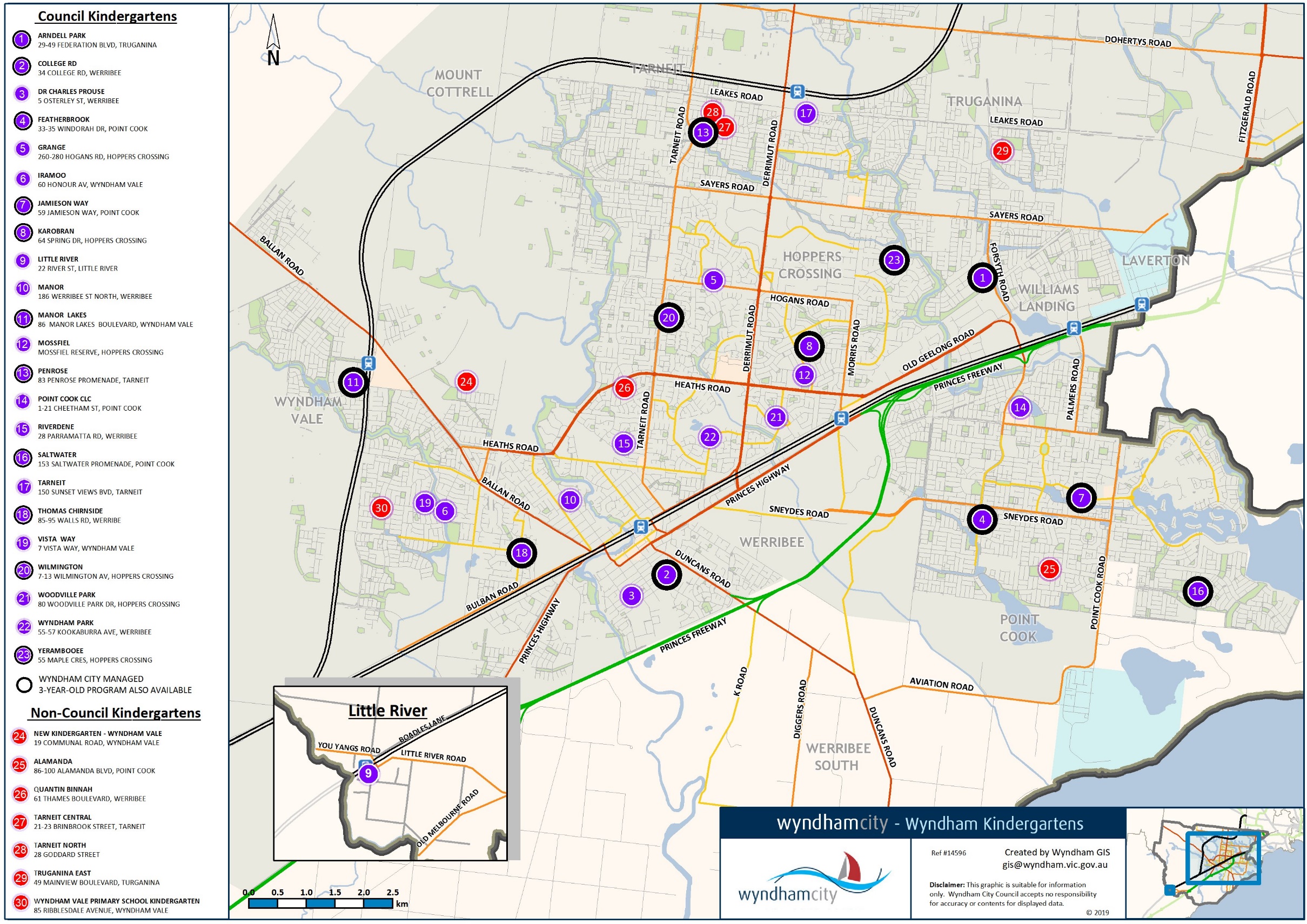 PRIVACY NOTIFICATIONPRIVACY NOTIFICATIONPRIVACY NOTIFICATIONPRIVACY NOTIFICATIONWyndham City Council is bound by the Privacy and Data Protection Act 2014 and the Health Records Act 2001.  Your consent is required for the collection and use of your personal and/or health information and that of your child. The personal and health information requested on this form is being collected by Council for the purpose of planning and delivering proper health and developmental care and education services to your child while obtaining and/or attending Wyndham services (which includes MCH, Kindergarten, PFSO Services). The information will be used by Council and it may be shared with Educators, early intervention, health and welfare service providers for the purposes mentioned. Your information will be stored in Council’s Customer Database and used to identify you when communicating with Council and for Council to deliver services and information to you. The information will only be disclosed to other persons or agencies if consented to by both parents; or the authorised parent/guardian; or as permitted by law. For further information on how your personal and health information will be handled, see Council’s Privacy Policy on its website. Authorised parents and guardians may apply for access and/or amendment of the information. Requests for access and/or amendment of the information should be made in writing to Council’s Privacy Officer.Please Note: Any documented proof of living, working, studying or using childcare in Wyndham is required to confirm your priority level when allocating Kindergarten places. If a copy is provided to Council, that document will be securely destroyed once sighted. Wyndham City Council is bound by the Privacy and Data Protection Act 2014 and the Health Records Act 2001.  Your consent is required for the collection and use of your personal and/or health information and that of your child. The personal and health information requested on this form is being collected by Council for the purpose of planning and delivering proper health and developmental care and education services to your child while obtaining and/or attending Wyndham services (which includes MCH, Kindergarten, PFSO Services). The information will be used by Council and it may be shared with Educators, early intervention, health and welfare service providers for the purposes mentioned. Your information will be stored in Council’s Customer Database and used to identify you when communicating with Council and for Council to deliver services and information to you. The information will only be disclosed to other persons or agencies if consented to by both parents; or the authorised parent/guardian; or as permitted by law. For further information on how your personal and health information will be handled, see Council’s Privacy Policy on its website. Authorised parents and guardians may apply for access and/or amendment of the information. Requests for access and/or amendment of the information should be made in writing to Council’s Privacy Officer.Please Note: Any documented proof of living, working, studying or using childcare in Wyndham is required to confirm your priority level when allocating Kindergarten places. If a copy is provided to Council, that document will be securely destroyed once sighted. Wyndham City Council is bound by the Privacy and Data Protection Act 2014 and the Health Records Act 2001.  Your consent is required for the collection and use of your personal and/or health information and that of your child. The personal and health information requested on this form is being collected by Council for the purpose of planning and delivering proper health and developmental care and education services to your child while obtaining and/or attending Wyndham services (which includes MCH, Kindergarten, PFSO Services). The information will be used by Council and it may be shared with Educators, early intervention, health and welfare service providers for the purposes mentioned. Your information will be stored in Council’s Customer Database and used to identify you when communicating with Council and for Council to deliver services and information to you. The information will only be disclosed to other persons or agencies if consented to by both parents; or the authorised parent/guardian; or as permitted by law. For further information on how your personal and health information will be handled, see Council’s Privacy Policy on its website. Authorised parents and guardians may apply for access and/or amendment of the information. Requests for access and/or amendment of the information should be made in writing to Council’s Privacy Officer.Please Note: Any documented proof of living, working, studying or using childcare in Wyndham is required to confirm your priority level when allocating Kindergarten places. If a copy is provided to Council, that document will be securely destroyed once sighted. Wyndham City Council is bound by the Privacy and Data Protection Act 2014 and the Health Records Act 2001.  Your consent is required for the collection and use of your personal and/or health information and that of your child. The personal and health information requested on this form is being collected by Council for the purpose of planning and delivering proper health and developmental care and education services to your child while obtaining and/or attending Wyndham services (which includes MCH, Kindergarten, PFSO Services). The information will be used by Council and it may be shared with Educators, early intervention, health and welfare service providers for the purposes mentioned. Your information will be stored in Council’s Customer Database and used to identify you when communicating with Council and for Council to deliver services and information to you. The information will only be disclosed to other persons or agencies if consented to by both parents; or the authorised parent/guardian; or as permitted by law. For further information on how your personal and health information will be handled, see Council’s Privacy Policy on its website. Authorised parents and guardians may apply for access and/or amendment of the information. Requests for access and/or amendment of the information should be made in writing to Council’s Privacy Officer.Please Note: Any documented proof of living, working, studying or using childcare in Wyndham is required to confirm your priority level when allocating Kindergarten places. If a copy is provided to Council, that document will be securely destroyed once sighted. AUTHORISATIONSAUTHORISATIONSAUTHORISATIONSAUTHORISATIONSI/We declare that information contained in this enrolment application is true and correct and undertake to immediately inform Early Education and Care Services in the event of any change to the information. I consent to the collection and use of personal and health information on this form as outlined above in the Privacy Notification section. I/We declare that information contained in this enrolment application is true and correct and undertake to immediately inform Early Education and Care Services in the event of any change to the information. I consent to the collection and use of personal and health information on this form as outlined above in the Privacy Notification section. I/We declare that information contained in this enrolment application is true and correct and undertake to immediately inform Early Education and Care Services in the event of any change to the information. I consent to the collection and use of personal and health information on this form as outlined above in the Privacy Notification section. I/We declare that information contained in this enrolment application is true and correct and undertake to immediately inform Early Education and Care Services in the event of any change to the information. I consent to the collection and use of personal and health information on this form as outlined above in the Privacy Notification section. Parent / Legal Guardian 1 Name:Parent / Legal Guardian 1 Name:Signature:Date:                     /                    /Date:                     /                    /Date:                     /                    /Parent / Legal Guardian 2 Name:Parent / Legal Guardian 2 Name:Signature:Date:                     /                    /Date:                     /                    /Date:                     /                    /HOW TO SUBMIT THIS FORM:HOW TO SUBMIT THIS FORM:HOW TO SUBMIT THIS FORM:HOW TO SUBMIT THIS FORM:Please sign and return this form with the required documentation and payment via any of the following methods:In person at the Civic Centre, 45 Princes Highway, Werribee (cash, cheque, money order, credit card); orIn person at Manor Lakes Community Centre, 86 Manor Lakes Blvd, Manor Lakes (credit card); orIn person at Tarneit Community Centre, 150 Sunset Views Blvd, Tarneit (credit card); orIn person at Point Cook Community Centre, 1-21 Cheetham Street, Point Cook (credit card); orBy mail to: Wyndham City Council, P.O. Box 197, Werribee 3030 (cheque, money order, credit card); orBy email to kinderenrolments@wyndham.vic.gov.au (credit card)Please sign and return this form with the required documentation and payment via any of the following methods:In person at the Civic Centre, 45 Princes Highway, Werribee (cash, cheque, money order, credit card); orIn person at Manor Lakes Community Centre, 86 Manor Lakes Blvd, Manor Lakes (credit card); orIn person at Tarneit Community Centre, 150 Sunset Views Blvd, Tarneit (credit card); orIn person at Point Cook Community Centre, 1-21 Cheetham Street, Point Cook (credit card); orBy mail to: Wyndham City Council, P.O. Box 197, Werribee 3030 (cheque, money order, credit card); orBy email to kinderenrolments@wyndham.vic.gov.au (credit card)Please sign and return this form with the required documentation and payment via any of the following methods:In person at the Civic Centre, 45 Princes Highway, Werribee (cash, cheque, money order, credit card); orIn person at Manor Lakes Community Centre, 86 Manor Lakes Blvd, Manor Lakes (credit card); orIn person at Tarneit Community Centre, 150 Sunset Views Blvd, Tarneit (credit card); orIn person at Point Cook Community Centre, 1-21 Cheetham Street, Point Cook (credit card); orBy mail to: Wyndham City Council, P.O. Box 197, Werribee 3030 (cheque, money order, credit card); orBy email to kinderenrolments@wyndham.vic.gov.au (credit card)Please sign and return this form with the required documentation and payment via any of the following methods:In person at the Civic Centre, 45 Princes Highway, Werribee (cash, cheque, money order, credit card); orIn person at Manor Lakes Community Centre, 86 Manor Lakes Blvd, Manor Lakes (credit card); orIn person at Tarneit Community Centre, 150 Sunset Views Blvd, Tarneit (credit card); orIn person at Point Cook Community Centre, 1-21 Cheetham Street, Point Cook (credit card); orBy mail to: Wyndham City Council, P.O. Box 197, Werribee 3030 (cheque, money order, credit card); orBy email to kinderenrolments@wyndham.vic.gov.au (credit card)CHECKLISTCHECKLISTCHECKLISTCHECKLISTIf you answer Yes to any of the below, you must provide the supporting documentation in for your registration to be completed and actioned by our Community Support and Enrolment team. Failure to provide the required documents may affect your priority of access criteria. Have you provided a proof of date of birth of your child? One of the following copies required:Birth Certificate;Passport (This is accepted at the time of registration only – birth certificate will be required at enrolment)Travel documentHave you paid a Non-Refundable Registration Fee of $25 per registration (if applicable)?Registration fees are waived:If the child is eligible for Early Start Kindergarten (ESK)If the child, parent or guardian is of Aboriginal or Torres Strait Islander descentIf the child, parent or guardian has refugee or asylum seeker statusIf the child is in an Out of Home Care arrangement including kindship care or is known to Child ProtectionIf the child, parent or guardian has a Commonwealth Health Care/Pension Card/Disability Pension or Visa (A photocopy of the card/visa must be attached)Have you provided a copy of your child’s Immunisation History Statement from the Australian Immunisation Register?Do you live in Wyndham?Provide a copy of Driver’s License/Health Care card/Pension Concession cardProvide a copy of Rates Notice/Utility Bill i.e. Electricity Bill (within 3 months of issue); orDo you work, study or use childcare in Wyndham?Provide copy of a payslip/letter from employer;Provide copy of a school/university enrolment;Provide copy of a childcare payment receipt Have you provided any supporting documentation?National Disability Insurance plan, referral letter from MCH/PSFO or other specialist agenciesReferral or letter from Child Protection, Child FIRST/Family Services, Maternal and Child Health Nurse;Additional needs diagnosis documentationMedical condition documentationCourt OrdersIf you answer Yes to any of the below, you must provide the supporting documentation in for your registration to be completed and actioned by our Community Support and Enrolment team. Failure to provide the required documents may affect your priority of access criteria. Have you provided a proof of date of birth of your child? One of the following copies required:Birth Certificate;Passport (This is accepted at the time of registration only – birth certificate will be required at enrolment)Travel documentHave you paid a Non-Refundable Registration Fee of $25 per registration (if applicable)?Registration fees are waived:If the child is eligible for Early Start Kindergarten (ESK)If the child, parent or guardian is of Aboriginal or Torres Strait Islander descentIf the child, parent or guardian has refugee or asylum seeker statusIf the child is in an Out of Home Care arrangement including kindship care or is known to Child ProtectionIf the child, parent or guardian has a Commonwealth Health Care/Pension Card/Disability Pension or Visa (A photocopy of the card/visa must be attached)Have you provided a copy of your child’s Immunisation History Statement from the Australian Immunisation Register?Do you live in Wyndham?Provide a copy of Driver’s License/Health Care card/Pension Concession cardProvide a copy of Rates Notice/Utility Bill i.e. Electricity Bill (within 3 months of issue); orDo you work, study or use childcare in Wyndham?Provide copy of a payslip/letter from employer;Provide copy of a school/university enrolment;Provide copy of a childcare payment receipt Have you provided any supporting documentation?National Disability Insurance plan, referral letter from MCH/PSFO or other specialist agenciesReferral or letter from Child Protection, Child FIRST/Family Services, Maternal and Child Health Nurse;Additional needs diagnosis documentationMedical condition documentationCourt OrdersIf you answer Yes to any of the below, you must provide the supporting documentation in for your registration to be completed and actioned by our Community Support and Enrolment team. Failure to provide the required documents may affect your priority of access criteria. Have you provided a proof of date of birth of your child? One of the following copies required:Birth Certificate;Passport (This is accepted at the time of registration only – birth certificate will be required at enrolment)Travel documentHave you paid a Non-Refundable Registration Fee of $25 per registration (if applicable)?Registration fees are waived:If the child is eligible for Early Start Kindergarten (ESK)If the child, parent or guardian is of Aboriginal or Torres Strait Islander descentIf the child, parent or guardian has refugee or asylum seeker statusIf the child is in an Out of Home Care arrangement including kindship care or is known to Child ProtectionIf the child, parent or guardian has a Commonwealth Health Care/Pension Card/Disability Pension or Visa (A photocopy of the card/visa must be attached)Have you provided a copy of your child’s Immunisation History Statement from the Australian Immunisation Register?Do you live in Wyndham?Provide a copy of Driver’s License/Health Care card/Pension Concession cardProvide a copy of Rates Notice/Utility Bill i.e. Electricity Bill (within 3 months of issue); orDo you work, study or use childcare in Wyndham?Provide copy of a payslip/letter from employer;Provide copy of a school/university enrolment;Provide copy of a childcare payment receipt Have you provided any supporting documentation?National Disability Insurance plan, referral letter from MCH/PSFO or other specialist agenciesReferral or letter from Child Protection, Child FIRST/Family Services, Maternal and Child Health Nurse;Additional needs diagnosis documentationMedical condition documentationCourt OrdersIf you answer Yes to any of the below, you must provide the supporting documentation in for your registration to be completed and actioned by our Community Support and Enrolment team. Failure to provide the required documents may affect your priority of access criteria. Have you provided a proof of date of birth of your child? One of the following copies required:Birth Certificate;Passport (This is accepted at the time of registration only – birth certificate will be required at enrolment)Travel documentHave you paid a Non-Refundable Registration Fee of $25 per registration (if applicable)?Registration fees are waived:If the child is eligible for Early Start Kindergarten (ESK)If the child, parent or guardian is of Aboriginal or Torres Strait Islander descentIf the child, parent or guardian has refugee or asylum seeker statusIf the child is in an Out of Home Care arrangement including kindship care or is known to Child ProtectionIf the child, parent or guardian has a Commonwealth Health Care/Pension Card/Disability Pension or Visa (A photocopy of the card/visa must be attached)Have you provided a copy of your child’s Immunisation History Statement from the Australian Immunisation Register?Do you live in Wyndham?Provide a copy of Driver’s License/Health Care card/Pension Concession cardProvide a copy of Rates Notice/Utility Bill i.e. Electricity Bill (within 3 months of issue); orDo you work, study or use childcare in Wyndham?Provide copy of a payslip/letter from employer;Provide copy of a school/university enrolment;Provide copy of a childcare payment receipt Have you provided any supporting documentation?National Disability Insurance plan, referral letter from MCH/PSFO or other specialist agenciesReferral or letter from Child Protection, Child FIRST/Family Services, Maternal and Child Health Nurse;Additional needs diagnosis documentationMedical condition documentationCourt Orders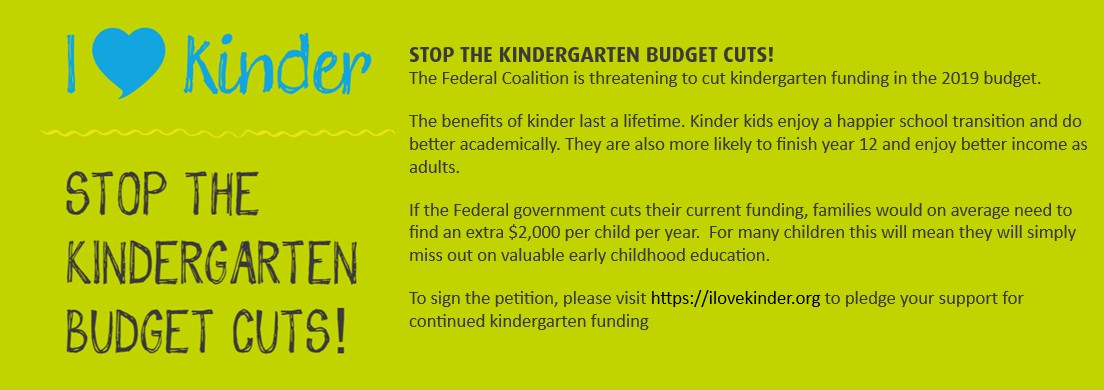 Credit Card PaymentForm3-Year-Old KindergartenRegistration Form2020